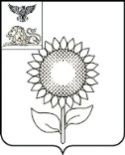 Б Е Л Г О Р О Д С К А Я   О Б Л А С Т ЬСОВЕТ ДЕПУТАТОВ
АЛЕКСЕЕВСКОГО ГОРОДСКОГО ОКРУГАРЕШЕНИЕАлексеевка                                  7 июня 2019 г.					           №  2О внесении изменений и дополнений  в решение Совета депутатов Алексеевского городского округа от 27 декабря 2018 года №2 «О  бюджете Алексеевского городского округа на 2019 год  и  плановый период  2020 -2021 годов»В соответствии со статьей 9 Бюджетного кодекса Российской Федерации, Федеральным законом от 06 октября 2003 года №131-ФЗ «Об общих принципах организации местного самоуправления в Российской Федерации», руководствуясь ст. 23 Устава Алексеевского городского округа и  Положением о бюджетном устройстве и бюджетном процессе в Алексеевском городском округе, Совет депутатов Алексеевского городского округа решил:        1. Внести изменения и дополнения в решение Совета депутатов Алексеевского городского округа от 27 декабря 2018 года №2 «О  бюджете Алексеевского городского округа на 2019 год  и  плановый период  2020 -2021 годов» следующего содержания:	1) абзацы 2,3 и 4 пункта 1 решения изложить в следующей редакции:       «общий объем доходов бюджета  Алексеевского городского округа  в сумме  2 725 540,4 тыс. рублей;       общий объем расходов бюджета Алексеевского городского округа  в сумме  2 779 854,4 тыс. рублей;       прогнозируемый дефицит бюджета Алексеевского  городского округа в сумме 54 314,0  тыс. рублей;»;	2) абзацы 2, 3 и 4 пункта 2  решения изложить в следующей редакции:          «прогнозируемый общий объем доходов бюджета Алексеевского городского округа на 2020 год в сумме 2 883 021,9 тыс. рублей и на 2021 год в сумме  2 899 367,5  тыс. рублей;           общий объем расходов бюджета Алексеевского городского округа на 2020 год  в сумме 2 918 909,9 тыс. рублей,  в том числе условно утвержденные расходы  25 489,0,  на 2021 год в сумме 2 939 304,5 тыс. рублей, в том числе условно утвержденные расходы 51 137,0 тыс. рублей;      прогнозируемый дефицит бюджета Алексеевского района на 2020  год в сумме 35 888,0 тысяч рублей, на 2021 год в сумме 39 937,0 тысяч рублей;»;	3) приложение № 3 к решению изложить в следующей редакции:         «	         Приложение № 3к решению Совета депутатов Алексеевского городского округаот 27 декабря  2018 года № 2Источники внутреннего финансированиядефицита бюджета Алексеевского городского округа  на 2019 год»;	4) приложение 4 к решению изложить в следующей редакции:«Приложение № 4к решению Совета депутатов Алексеевского городского округаот 27 декабря  2018 года № 2Источники внутреннего финансированиядефицита бюджета Алексеевского городского округа на плановый период 2020 и 2021годов»;	5) дополнить решение приложением  №82 следующего содержания:Доходы бюджета Алексеевского городского округа на 2019 год и плановый период 2020-2021 годы»;6) дополнить решение приложением №92 следующего содержания:«(тыс. рублей)»;7) дополнить решение приложением № 102 следующего содержания:Ведомственная структура расходов бюджета Алексеевского городского округа  на 2019 год и плановый период 2020 и 2021 годов(тыс. рублей)»;8) дополнить решение приложением № 112 следующего содержания:«Распределение бюджетных ассигнований  по целевым статьям (муниципальным программам  Алексеевского городского округа и непрограммным направлениям деятельности), группам    видов расходов, разделам, подразделам  классификации расходов бюджета 2019 год и плановый период 2020 и 2021 годов	»;9)  приложением №  12 решения  изложить в следующей  редакции:«Приложение № 12к решению Совета депутатов Алексеевского городского округаот  «27» декабря 2018 года № 2Бюджетдорожного фонда Алексеевского городского округа на 2019 год и плановый период 2020-2021 годов	».          2. Настоящее решение опубликовать в порядке, установленном Уставом Алексеевского городского округа.          3. Контроль за исполнением настоящего решения возложить на постоянную депутатскую комиссию Совета депутатов Алексеевского городского округа по экономическому  развитию, бюджету и налогам (Гайворонский С.А.).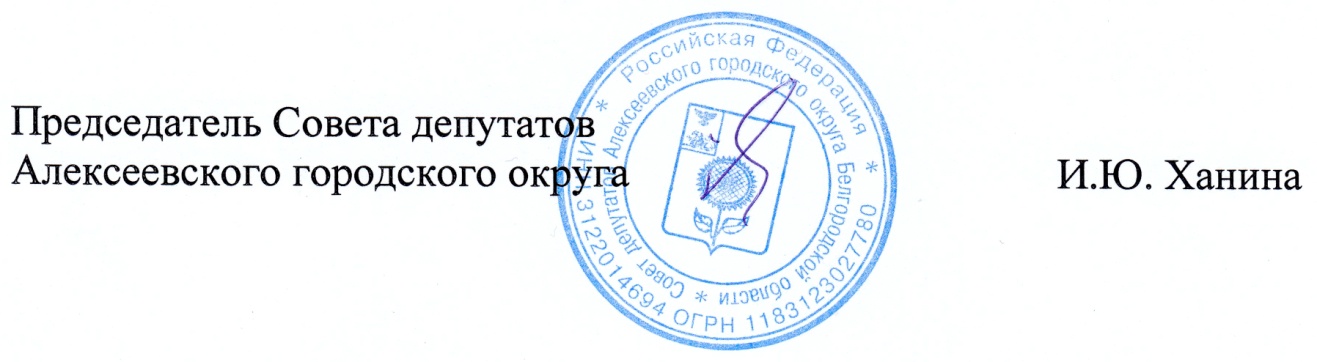 № п/пНаименованиеКодСумма тыс. руб.12341.Изменение остатков средств на счетах поучету средств бюджетов0105000000000000054 314,02.Увеличение остатков средств бюджетов01050000000000500-2 725 540,4Увеличение прочих остатков средств бюджетов01050200000000500- 2 725 540,4Увеличение прочих  остатков денежных средств бюджетов01050201000000510- 2 725 540,4Увеличение прочих остатков денежных средств бюджетов  городских округов01050201050000510- 2 725 540,43.Уменьшение остатков средств бюджетов010500000000006002 779 854,4Уменьшение прочих остатков  средств бюджетов010502000000006002 779 854,4Уменьшение прочих остатков  денежных средств   бюджетов010502010000006102 779 854,4Уменьшение прочих остатков  денежных средств   бюджетов   городских округов010502010500006102 779 854,4Всего средств направленных на покрытие дефицита54 314,0№п/пНаименованиеКодСумма тыс. руб.Сумма тыс. руб.№п/пНаименованиеКод2020 г.2021 г.123451.Изменение остатков средств на счетах поучету средств бюджетов01050000000000000-35 888,0-39 937,02.Увеличение остатков средств бюджетов01050000000000500- 2 883 021,9- 2899 367,5Увеличение прочих остатков средств бюджетов01050200000000500- 2 883 021,9-2 899 367,5Увеличение прочих  остатков денежных средств бюджетов01050201000000510- 2 883 021,9-2 899 367,5Увеличение прочих остатков денежных средств бюджета Алексеевского городского округа01050201050000510- 2 883 021,9-2 899 367,53.Уменьшение остатков средств бюджетов010500000000006002 918 909,92 939 304,5Уменьшение прочих остатков  средств бюджетов010502000000006002 918 909,92 939 304,5Уменьшение прочих остатков  денежных средств   бюджетов010502010000006102 918 909,92 939 304,5Уменьшение прочих остатков  денежных средств   бюджета Алексеевского городского округа010502010500006102 918 909,92 939 304,5Всего средств направленных на покрытие дефицита-35 888,0-39 937,0          «             Приложение № 82к решению Совета депутатов Алексеевского городского округа от 7  июня  2019 года № 2Код бюджетной классификацииНаименование показателейСумма   (тыс. руб.)Сумма   (тыс. руб.)Сумма   (тыс. руб.)Код бюджетной классификацииНаименование показателей2019г.2020г.2021г.123451 00 00000 00 0000 000Налоговые и неналоговые доходы+20,00,00,01 17 00000 00 0000 000Прочие неналоговые доходы+20,00,00,02 02 00000 00 0000 000Безвозмездные поступления от других бюджетов бюджетной системы Российской Федерации+57 603,7+110 943,4+186 508,02 02 10000 00 0000 150Дотации бюджетам бюджетной системы Российской Федерации+4 365,0+14 002,0+19 252,02 02 15001 04 0000 150Дотации бюджетам городских округов на выравнивание бюджетной обеспеченности+4 365,0+14 002,0+19 252,02 02 20000 00 0000 150Субсидии бюджетам бюджетной системы Российской Федерации (межбюджетные субсидии)+5 628,6-20 799,6+145,02 02 20077 04 0000 150Субсидии бюджетам городских округов на софинансирование капитальных вложений в объекты муниципальной собственности+164 727,0+238 839,0+137935,02 02 25097 04 0000 150Субсидии бюджетам городских округов на создание в общеобразовательных организациях, расположенных в сельской местности, условий для занятий физической культурой и спортом+1 934,10,00,02 02 25467 04 0000 150Субсидии бюджетам городских округов на обеспечение развития и укрепления материально-технической базы домов культуры в населенных пунктах с числом жителей до 50 тысяч человек+2 841,00,00,02 02 25497 04 0000 150Субсидии бюджетам городских округов на реализацию мероприятий по обеспечению жильем молодых семей-334,40,00,02 02 25016 04 0000 150Субсидии бюджетам городских округов на мероприятия федеральной целевой программы «Развитие водохозяйственного комплекса Российской Федерации в 2012 - 2020 годах»0,00,0+1792,02 02 25519 04 0000 150Субсидия бюджетам городских округов на поддержку отрасли культуры+6 946,00,00,02 02 25558 04 0000 150Субсидии бюджетам городских округов на обеспечение развития и укрепление материально-технической базы муниципальных домов культуры, поддержку творческой деятельности муниципальных театров в городах с численностью населения до 300 тысяч человек-2 841,10,00,02 02 27112 04 0000 150Субсидии бюджетам городских округов на софинансирование капитальных вложений в объекты муниципальной собственности-170 606,1-238 984,0-137 790,02 02 27567 04 0000 150Субсидии бюджетам городских округов на софинансирование капитальных вложений в объекты государственной (муниципальной) собственности в рамках обеспечения устойчивого развития сельских территорий+2 962,00,00,02 02 29999 04 0000 150Прочие субсидии бюджетам городских округов0,0-20 654,6-1 792,02 02 30000 00 0000 150Субвенции бюджетам бюджетной системы Российской Федерации+37 285,2+117 741,0+167 111,02 02 30024 04 0000 150Субвенции бюджетам городских округов на выполнение передаваемых полномочий субъектов Российской Федерации+36 940,0+117 741,0+167 111,02 02 35134 04 0000 150Субвенции бюджетам городских округов на осуществление полномочий по обеспечению жильем отдельных категорий граждан, установленных Федеральным законом от 12 января 1995 года N 5-ФЗ «О ветеранах», в соответствии с Указом Президента Российской Федерации от 7 мая 2008 года N 714 «Об обеспечении жильем ветеранов Великой Отечественной войны 1941 - 1945 годов»-1 520,00,00,02 02 35135 04 0000 150Субвенции бюджетам городских округов на осуществление полномочий по обеспечению жильем отдельных категорий граждан, установленных Федеральным законом от 12 января 1995 года N 5-ФЗ «О ветеранах»+760,00,00,02 02 35176 04 0000 150Субвенции бюджетам городских округов на осуществление полномочий по обеспечению жильем отдельных категорий граждан, установленных Федеральным законом от 24 ноября 1995 года N 181-ФЗ «О социальной защите инвалидов в Российской Федерации»+1 520,00,00,02 02 35260 04 0000 150Субвенции бюджетам городских округов на выплату единовременного пособия при всех формах устройства детей, лишенных родительского попечения, в семью-192,00,00,02 02 35543 04 0000 150Субвенции бюджетам городских округов на содействие достижению целевых показателей региональных программ развития агропромышленного комплекса-222,80,00,02 02 40000 00 0000 150Иные межбюджетные трансферты+10 300,00,00,02 02 45160 04 0000 150Межбюджетные трансферты, передаваемые бюджетам городских округов для компенсации дополнительных расходов, возникших в результате решений, принятых органами власти другого уровня+50,00,00,02 02 45454 04 0000 150Межбюджетные трансферты, передаваемые бюджетам городских округов на создание модельных муниципальных библиотек+10 250,00,00,02 07 00000 00 0000 000Прочие безвозмездные поступления+25,00,00,02 07 04050 04 0000 150Прочие безвозмездные поступления в бюджеты городских округов+25,00,00,0Итого доходовИтого доходов+57 623,7+110 943,4+186 508,0Приложение 92к решению Совета депутатовАлексеевского городского округа                                       от 7  июня 2019 года № 2Распределение бюджетных ассигнований по разделам,  подразделам, целевым статьям  (муниципальным программам Алексеевского городского округа и непрограммным направлениям деятельности),  группам  видов расходов  классификации  расходов бюджета   на  2019 год и плановый период 2020 и 2021 годовРаспределение бюджетных ассигнований по разделам,  подразделам, целевым статьям  (муниципальным программам Алексеевского городского округа и непрограммным направлениям деятельности),  группам  видов расходов  классификации  расходов бюджета   на  2019 год и плановый период 2020 и 2021 годовРаспределение бюджетных ассигнований по разделам,  подразделам, целевым статьям  (муниципальным программам Алексеевского городского округа и непрограммным направлениям деятельности),  группам  видов расходов  классификации  расходов бюджета   на  2019 год и плановый период 2020 и 2021 годовНаименование показателяРазделПодразделЦелевая статьяВид расхода2019 год2020 год2021 годНаименование показателяРазделПодразделЦелевая статьяВид расхода2019 год2020 год2021 год12345678Общегосударственные вопросы 0100-3 053,50,00,0Функционирование законодательных (представительных) органов государственной власти и представительных органов муниципальных образований 0103 -164,00,00,0Обеспечение  функций  органов местного самоуправления010399 9 00 00190+16,00,00,0Закупка товаров, работ, услуг для государственных (муниципальных) нужд010399 9 00 00190200+16,00,00,0Расходы на содержание председателя (заместителя) законодательного (представительного) органа муниципального образования010399 9 00 00510 -180,00,00,0Расходы на выплату персоналу в целях обеспечения выполнения функций государственными (муниципальными) органами, казенными учреждениями,  органами управления государственными внебюджетными фондами010399 9 00 00510 100-180,00,00,0Функционирование правительства РФ, высших исполнительных органов государственной власти субъектов РФ, местных администраций0104-2 832,30,00,0Повышение квалификации, профессиональная подготовка и переподготовка кадров010413 1 01 21010-20,00,00,0Закупка товаров, работ, услуг для государственных (муниципальных) нужд010413 1 01 21010200-20,00,00,0Повышение квалификации, профессиональная подготовка и переподготовка кадров в рамках подпрограммы «Противодействие коррупции010413 3 01  21010-5,00,00,0Закупка товаров, работ, услуг для государственных (муниципальных) нужд010413 3 01  21010200-5,00,00,0Развитие и модернизация информационно-телекоммуникационной инфраструктуры010414 1 01 25020+800,00,00,0Закупка товаров, работ, услуг для государственных (муниципальных) нужд010414 1 01 25020200+800,00,00,0Обеспечение  функций  органов местного самоуправления010499 9 00 00190-3 607,30,00,0Расходы на выплату персоналу в целях обеспечения выполнения функций государственными (муниципальными) органами, казенными учреждениями,  органами управления государственными внебюджетными фондами010499 9 00 00190100-1 716,30,00,0Закупка товаров, работ, услуг для государственных(муниципальных) нужд010499 9 00 00190200-1 891,00,00,0Обеспечение деятельности финансовых, налоговых и таможенных органов и органов финансового (финансово-бюджетного) надзора0106-23,40,00,0Обеспечение  функций  органов местного самоуправления010699 9 00 00190-23,40,00,0Расходы на выплату персоналу в целях обеспечения выполнения функций государственными (муниципальными) органами, казенными учреждениями,  органами управления государственными внебюджетными фондами010699 9 00 00190100-33,80,00,0Закупка товаров, работ и услуг для государственных (муниципальных) нужд010699 9 00 00190200+10,4Обеспечение проведения выборов и референдумов0107-33,80,00,0Расходы на выплаты  по оплате труда членов  избирательной комиссии010799 9 00 00710-33,80,00,0Расходы на выплату персоналу в целях обеспечения выполнения функций государственными (муниципальными) органами, казенными учреждениями,  органами управления государственными внебюджетными фондами010799 9 00 00710100-33,80,00,0Национальная безопасность и правоохранительная деятельность0300+1 687,00,00,0Защита населения и территории от чрезвычайных ситуаций природного и техногенного характера, гражданская оборона0309-1 838,0-2 500,0-2 500,0Мероприятия030901 2 01 29990-3 525,0-2 500,0-2 500,0Закупка товаров, работ и услуг для государственных (муниципальных) нужд030901 2 01 29990200-3 525,0-2 500,0-2 500,0Обеспечение деятельности (оказание услуг) муниципальных учреждений (организаций)030901 2 01 00590-95,00,00,0Предоставление субсидий бюджетным, автономным учреждениям и иным некоммерческим организациям030901 2 01 00590600-95,00,00,0Мероприятия по безопасности дорожного движения030901 3 02 20360+1 900,00,00,0Закупка товаров, работ и услуг для государственных (муниципальных) нужд030901 3 02 20360200+1 900,00,00,0Реализация мероприятий по созданию, развертыванию, поддержанию в готовности системы «112»030901 2 03 20980-118,00,00,0Иные бюджетные ассигнования030901 2 03 20980800-118,00,00,0Обеспечение пожарной безопасности0310+3 525,0+2 500,0+2 500,0Мероприятия031001 2 01 29990+3 525,0+2 500,0+2 500,0Закупка товаров, работ и услуг для государственных (муниципальных) нужд031001 2 01 29990200+3 525,0+2 500,0+2 500,0Национальная экономика0400+10 388,80,00,0Сельское хозяйство и рыболовство0405-222,80,00,0Возмещение части процентной ставки по долгосрочным, среднесрочным и краткосрочным кредитам, взятым малыми формами хозяйствования040511 2 01 R5430-232,80,00,0Иные бюджетные ассигнования040511 2 01 R5430800-232,80,00,0Возмещение части процентной ставки по долгосрочным, среднесрочным и краткосрочным кредитам, взятыми малыми формами хозяйствования осуществляемое за счет субвенций из областного бюджета040511 2 01 73720+10,00,00,0Иные бюджетные ассигнования040511 2 01 73720800+10,0Дорожное хозяйство (дорожные фонды)0409+8 020,00,00,0«Обеспечение деятельности (оказание услуг) муниципальных  учреждений (организаций)040910 1 02 00590+8 020,00,00,0Предоставление субсидий  бюджетным, автономным учреждениям и иным некоммерческим организациям040910 1 02 00590600+8 020,00,00,0Другие вопросы в области национальной экономики0412+2 152,60,00,0Развитие и модернизация информационно-телекоммуникационной инфраструктуры041214 1 01 25020-50,00,00,0Закупка товаров, работ и услуг для государственных (муниципальных) нужд041214 1 01 25020200-50,00,00,0Обеспечение деятельности (оказание  услуг) муниципальных учреждений (организаций)041299 9 00 00590+2 441,60,00,0Расходы на выплату персоналу в целях обеспечения выполнения функций государственными органами, казенными учреждениями, органами управления государственными внебюджетными фондами041299 9 00 00590100+2 644,60,00,0Закупка товаров, работ и услуг для государственных (муниципальных) нужд041299 9 00 00590200+50,00,00,0Предоставление субсидий бюджетным, автономным учреждениям и иным некоммерческим организациям041299 9 00 00590600-253,00,00,0Разработка схем территориального планирования, правил землепользования и застройки041299 9 00 41680+1 600,00,00,0Закупка товаров, работ и услуг для государственных (муниципальных) нужд041299 9 00 41680200+1 200,00,00,0Иные бюджетные ассигнования041299 9 00 41680800+400,00,00,0Проведение комплексных кадастровых работ в рамках непрограммного направления деятельности «Реализация функций органов местного самоуправления Алексеевского городского округа»041299 9 00 L5110-1 400,00,00,0Закупка товаров, работ и услуг для государственных (муниципальных) нужд041299 9 00 L5110200-1 400,00,00,0Жилищно-коммунальное хозяйство0500+1 950,00,00,0Благоустройство0503+1 950,00,00,0Обеспечение деятельности (оказание услуг) муниципальных учреждений (организаций)050315 1 02 00590+1 432,00,00,0Предоставление субсидий бюджетным, автономным учреждениям и иным некоммерческим организациям050315 1 02 00590600+1 432,00,00,0Озеленение территорий050315 1 02 20030-135,90,00,0Закупка товаров, работ и услуг для государственных (муниципальных) нужд050315 1 02 20030200-135,90,00,0Организация и содержание мест захоронения050315 1 01 20040-20,00,00,0Закупка товаров, работ и услуг для государственных (муниципальных) нужд050315 1 01 20040200-20,00,00,0Содержание объектов благоустройства050315 1 01 20050-46,60,00,0Закупка товаров, работ и услуг для государственных (муниципальных) нужд050315 1 01 20050200-46,60,00,0Прочие мероприятия по благоустройству050315 1 02 20050+670,50,00,0Закупка товаров, работ и услуг для государственных (муниципальных) нужд050315 1 02 20050200+670,50,00,0Иные межбюджетные трансферты на организацию и проведение областных конкурсов по благоустройству050315 1 05 71360+50,00,00,0Закупка товаров, работ и услуг для государственных (муниципальных) нужд050315 1 05 71360200+50,0Охрана окружающей среды06000,0-20 654,60,0Другие вопросы в области охраны окружающей среды06050,0-20 654,60,0Мероприятия по введению в промышленную эксплуатацию мощностей по обработке твердых коммунальных отходов и мощностей по утилизации отходов и фракций после обработки твердых коммунальных отходов060511 3 G2 529700,0-20 654,60,0Закупка товаров, работ и услуг для государственных (муниципальных) нужд060511 3 G2 529702000,0-20 654,60,0Образование0700+48 636,1+131598,0+186508,0Дошкольное образование0701+11 868,0+37 232,0+52 147,0Капитальный ремонт объектов муниципальной собственности Алексеевского городского округа070102 1 04 22120+385,00,00,0Закупка товаров, работ и услуг для государственных (муниципальных) нужд070102 1 04 22120200+385,00,00,0Обеспечение государственных гарантий реализации прав граждан на получение общедоступного и бесплатного дошкольного образования в муниципальных дошкольных образовательных организациях070102 1 01 73020+11 483,0+37 232,0+52 147,0Предоставление субсидий бюджетным, автономным учреждениям и иным некоммерческим организациям070102 1 01 73020600+11 483,0+37 232,0+52 147,0Общее образование0702+24 462,0+80 364,0+115109,0Обеспечение деятельности (оказание услуг) муниципальных учреждений (организаций)070202 2 01 00590+178,00,00,0Предоставление субсидий бюджетным, автономным учреждениям и иным некоммерческим организациям070202 2 01 00590200-400,00,00,0Предоставление субсидий бюджетным, автономным учреждениям и иным некоммерческим организациям070202 2 01 00590600+578,00,00,0Реализация государственного стандарта  общего образования на получение общедоступного и бесплатного образования070202 2 01 73040+25 265,0+80 509,0+114964,0Предоставление субсидий бюджетным, автономным учреждениям и иным некоммерческим организациям070202 2 01 73040600+25 265,0+80 509,0+114964,0Капитальный ремонт объектов муниципальной собственности Алексеевского городского округа070202 2 02 22120+2,00,00,0Закупка товаров, работ и услуг для государственных (муниципальных) нужд070202 2 02 22120200+2,00,00,0Капитальный ремонт объектов муниципальной собственности Алексеевского городского округа070202 2 02 72120-983,0-145,0+145,0Закупка товаров, работ и услуг для государственных (муниципальных) нужд 07  02  02 2 02 72120 200-983,0-145,0+145,0Дополнительное образование детей0703+12 296,1+14 002,0+19 252,0Обеспечение деятельности (оказание услуг) муниципальных учреждений (организаций)070302 3 01 00590+4 630,9+14 002,0+19 252,0Предоставление субсидий бюджетным, автономным учреждениям и иным некоммерческим организациям070302 3 01 00590600+4 630,9+14 002,0+19 252,0Капитальный ремонт объектов муниципальной собственности Алексеевского городского округа070302 3 03 22120+360,00,00,0Закупка товаров, работ и услуг для государственных (муниципальных) нужд070302 3 03 22120200+360,00,00,0Государственная поддержка отрасли культуры(обеспечение детских музыкальных, художественных, хореографических школ, школ искусств, училищ необходимыми инструментами, оборудованием и материалами)070302 3 А1 55196+7 305,20,00,0Предоставление субсидий бюджетным, автономным учреждениям и иным некоммерческим организациям070302 3 А1 551966007 305,20,00,0Молодежная политика и оздоровление детей0707-222,50,00,0Обеспечение деятельности (оказание услуг) муниципальных учреждений (организаций)070702 4 01 00590-222,50,00,0Предоставление субсидий бюджетным, автономным учреждениям и иным некоммерческим организациям070702 4 01 00590600-222,50,00,0Мероприятия070703 1 01 29990-80,00,00,0Закупка товаров, работ и услуг для государственных (муниципальных) нужд070703 1 01 29990200-80,00,00,0Мероприятия070703 3 01 29990+80,00,00,0Расходы на выплату персоналу в целях обеспечения выполнения функций государственными органами, казенными учреждениями, органами управления государственными внебюджетными фондами070703 3 01 29990100+80,00,00,0Другие вопросы в области образования0709+232,50,00,0Обеспечение  деятельности  (оказание услуг) муниципальных учреждений  (организаций)070902 5 02 00590+222,50,00,0Расходы на выплату персоналу в целях обеспечения выполнения функций государственными органами, казенными учреждениями, органами управления государственными внебюджетными фондами070902 5 02 00590100+371,00,00,0Закупка товаров, работ и услуг для государственных (муниципальных) нужд070902 5 02 00590200-148,50,00,0Повышение квалификации, профессиональная подготовка и переподготовка кадров070913 1 01 21010+10,00,00,0Закупка товаров, работ, услуг для государственных (муниципальных) нужд070913 1 01 21010200+10,00,00,0Культура, кинематография0800+11 945,70,00,0Культура0801+11 935,70,00,0Обеспечение деятельности (оказание услуг) муниципальных учреждений (организаций)080105 1 01 00590-0,30,00,0Предоставление субсидий бюджетным, автономным учреждениям и иным некоммерческим организациям080105 1 01 00590600-0,30,00,0Комплектование книжных фондов библиотек муниципальных образований080105 1 02 L5192+6,10,00,0Предоставление субсидии бюджетным, автономным учреждениям и иным некоммерческим организациям080105 1 02 L5192600+6,10,00,0Обеспечение деятельности (оказание услуг) муниципальных учреждений  (организаций)080105 2 01 00590+1 680,00,00,0Предоставление субсидии бюджетным, автономным учреждениям и иным некоммерческим организациям080105 2 01 00590600+1 680,00,00,0Создание модельных муниципальных библиотек080105 1 А1 54540+10 250,00,00,0Предоставление субсидии бюджетным, автономным учреждениям и иным некоммерческим организациям080105 1 А1 54540600+10 250,00,00,0Государственная поддержка отрасли культура (на обеспечение учреждений культуры специализированным автотранспортом для обслуживания населения, в том числе сельского населения)080105 2 А1 55190-0,10,00,0Закупка товаров, работ и услуг для государственных (муниципальных) нужд080105 2 А1 55190200-0,10,00,0Другие вопросы в области культуры, кинематографии0804+10,00,00,0Повышение квалификации, профессиональная подготовка и переподготовка кадров080413 1 01 21010+5,00,00,0Закупка товаров, работ, услуг для государственных (муниципальных) нужд080413 1 01 21010200+5,00,00,0Повышение квалификации, профессиональная подготовка и переподготовка кадров в рамках подпрограммы «Противодействие коррупции080413 3 01  21010+5,00,00,0Закупка товаров, работ, услуг для государственных (муниципальных) нужд080413 3 01  210102005,00,00,0Социальная политика1000+425,60,00,0Социальное обеспечение населения1003+425,60,00,0Выплата компенсации на оплату капитального ремонта общего имущества в многоквартирном доме лицам, достигшим возраста 70 и 80 лет100304 1 01 R4620-335,5-12,0-16,0Закупка товаров, работ и услуг для государственных (муниципальных) нужд100304 1 01 R4620200-12,0-12,0-16,0Социальное обеспечение и иные выплаты населению100304 1 01 R4620300-323,50,00,0Выплата компенсации на оплату капитального ремонта общего имущества в многоквартирном доме лицам. достигшим возраста 70 и 80 лет100304 1 01 74620+335,5+12,0+16,0Закупка товаров, работ и услуг для государственных (муниципальных) нужд100304 1 01 74620200+9,5+12,0+16,0Социальное обеспечение и иные выплаты населению100304 1 01 74620300+326,00,00,0Реализация мероприятий по обеспечению жильем молодых семей федеральной целевой программы «Жилище»100309 1 06 L4970-334,40,00,0Социальное обеспечение и иные выплаты населению100309 1 06 L4970300-334,4 0,00,0 Субвенции на осуществление полномочий по обеспечению жильем отдельных категорий граждан, установленных Федеральным законом от 12 января 1995 года N 5-ФЗ «О ветеранах», в соответствии с Указом Президента Российской Федерации от 7 мая 2008 года N 714 «Об обеспечении жильем ветеранов Великой Отечественной войны 1941 - 1945 годов»100309 1 05 51340+1 520,00,00,0Социальное обеспечение и иные выплаты населению100309 1 05 51340300+1 520,0 0,00,0 Осуществление полномочий по обеспечению жильем отдельных категорий граждан, установленных Федеральными законом от 12 января 1995 г. № 5-ФЗ «О ветеранах» и от 24 ноября 1995 года № 181-ФЗ «О социальной защите инвалидов в Российской Федерации»100309 1 05 51350-1 520,00,00,0Социальное обеспечение и иные выплаты населению100309 1 05 51350300-1 520,00,00,0Осуществление полномочий по обеспечению жильем отдельных категорий граждан, установленных Федеральными законом от 12 января 1995 г. № 5-ФЗ «О ветеранах» и от 24 ноября 1995 года № 181-ФЗ «О социальной защите инвалидов в Российской Федерации»100309 1 05 51760+760,00,00,0Социальное обеспечение и иные выплаты населению100309 1 05 51760300+760,00,00,0Охрана семьи и детства10040,00,00,0Содержание ребенка в семье опекуна, приемной семье, а также вознаграждение, причитающееся приемному родителю100404 3 02 72870-2 054,00,00,0Закупка товаров, работ и услуг для государственных (муниципальных) нужд100404 3 02 72870200+72,00,00,0Социальное обеспечение и иные выплаты населению100404 3 02 72870300-2 126,00,00,0Содержание ребенка в семье опекуна, приемной семье, а также вознаграждение, причитающееся приемному родителю, на вознаграждение приемному родителю, оплату труда родителя-воспитателя100404 3 02 72890+2 054,00,00,0Закупка товаров, работ и услуг для государственных (муниципальных) нужд100404 3 02 72890200+2 054,0 0,00,0 Другие вопросы в области социальной политики10060,00,00,0Организация  предоставления  отдельных мер социальной защиты населения100604 6 01 712300,00,00,0Расходы на выплату персоналу в целях обеспечения выполнения функций государственными (муниципальными) органами, казенными учреждениями,  органами управления государственными внебюджетными фондами100604 6 01 71230100-8,70,00,0Закупка товаров, работ и услуг для государственных (муниципальных) нужд100604 6 01 71230200+8,70,00,0Физическая культура и спорт1100+80,00,00,0Другие вопросы в области физической культуры и спорта1105+80,00,00,0Капитальный ремонт объектов муниципальной собственности Алексеевского городского округа110506 2 01 22120+75,00,00,0Закупка товаров, работ и услуг для государственных (муниципальных) нужд110506 2 01 22120200+75,00,00,0Повышение квалификации, профессиональная подготовка и переподготовка кадров110513 1 01 21010+5,00,00,0Закупка товаров, работ, услуг для государственных (муниципальных) нужд110513 1 01 21010200+5,00,00,0Всего расходов+72 059,7+110 943,4+186508,0«Приложение №102к решению Совета депутатовАлексеевского городского округа                  от 7 июня 2019  года № 2		Наименование показателейМинистерство, ведомствоРазделПодразделЦелевая статьяВид расхода2019 год 2020 год 2021 годНаименование показателейМинистерство, ведомствоРазделПодразделЦелевая статьяВид расхода2019 год 2020 год 2021 годНаименование показателейМинистерство, ведомствоРазделПодразделЦелевая статьяВид расхода2019 год 2020 год 2021 год1233456789Администрация Алексеевского городского округа850+10 772,9-20 799,6+145,0Общегосударственные вопросы850010100-3 099,50,00,0Функционирование Правительства РФ, высших исполнительных органов государственной власти субъектов РФ, местных администраций850010104-3 099,50,00,0Повышение квалификации, профессиональная подготовка и переподготовка кадров85001010413 1 01 21010-30,00,00,0Закупка товаров, работ, услуг для государственных (муниципальных) нужд85001010413 1 01 21010200-30,00,00,0Повышение квалификации, профессиональная подготовка и переподготовка кадров в рамках подпрограммы «Противодействие коррупции85001010413 3 01  21010-110,00,00,0Закупка товаров, работ, услуг для государственных (муниципальных) нужд85001010413 3 01  21010200-110,00,00,0Развитие и модернизация информационно-телекоммуникационной инфраструктуры85001010414 1 01 25020+800,00,00,0Закупка товаров, работ и услуг для государственных (муниципальных) нужд85001010414 1 01 25020200+800,00,00,0Обеспечение  функций  органов местного самоуправления85001010499 9 00 00190-3 759,50,00,0Расходы на выплату персоналу в целях обеспечения выполнения функций государственными (муниципальными) органами, казенными учреждениями, органами управления государственными внебюджетными фондами85001010499 9 00 00190100-1 709,50,00,0Закупка товаров, работ и услуг для государственных (муниципальных) нужд85001010499 9 00 00190200-2 050,00,00,0Национальная безопасность и правоохранительная деятельность850030300+1 687,00,00,0Защита населения и территории от чрезвычайных ситуаций природного и техногенного характера, гражданская оборона850030309+1 687,00,00,0Обеспечение деятельности (оказание услуг) муниципальных учреждений (организаций)85003030901 2 01 00590-95,00,00,0Предоставление субсидий бюджетным, автономным учреждениям и иным некоммерческим организациям85003030901 2 01 00590600-95,00,00,0Реализация мероприятий по созданию, развертыванию, поддержанию в готовности системы «112»85003030901 2 03 20980-118,00,00,0Иные бюджетные ассигнования85003030901 2 03 20980800-118,00,00,0Мероприятия по безопасности дорожного движения85003030901 3 02 20360+1 900,00,00,0Закупка товаров, работ и услуг для государственных (муниципальных) нужд85003030901 3 02 20360200+1 900,00,00,0Национальная экономика85004040010 388,80,00,0Сельское хозяйство и рыболовство850040405-222,80,00,0Возмещение  части процентной ставки по  долгосрочным, среднесрочным и краткосрочным кредитам, взятым малыми формами хозяйствования85004040511 2 01 R5430-232,80,00,0Иные бюджетные ассигнования85004040511 2 01 R5430800-232,80,00,0Возмещение части процентной ставки по долгосрочным, среднесрочным и краткосрочным кредитам, взятыми малыми формами хозяйствования осуществляемое за счет субвенций из областного бюджета85004040511 2 01 73720+10,00,00,0Иные бюджетные ассигнования85004040511 2 01 73720800+10,00,00,0Дорожное хозяйство (дорожные фонды)850040409+8 020,00,00,0«Обеспечение деятельности (оказание услуг) муниципальных  учреждений (организаций)85004040910 1 02 00590+8 020,00,00,0Предоставление субсидий  бюджетным, автономным учреждениям и иным некоммерческим организациям85004040910 1 02 00590600+8 020,00,00,0Другие вопросы в области национальной экономики850040412+2 591,60,00,0Развитие и модернизация информационно-телекоммуникационной инфраструктуры85004041214 1 01 25020-50,00,00,0Закупка товаров, работ и услуг для государственных (муниципальных) нужд85004041214 1 01 25020200-50,00,00,0Проведение комплексных кадастровых работ в рамках непрограммного направления деятельности «Реализация функций органов местного самоуправления Алексеевского городского округа»85004041299 9 00 L5110 -1 400,00,00,0Закупка товаров, работ и услуг для государственных (муниципальных) нужд85004041299 9 00 L5110 200-1 400,00,00,0Обеспечение деятельности (оказание  услуг) муниципальных учреждений (организаций)85004041299 9 00 00590+2 441,60,00,0Расходы на выплату персоналу в целях обеспечения выполнения функций государственными органами, казенными учреждениями, органами управления государственными внебюджетными фондами85004041299 9 00 00590100+2 644,60,00,0Закупка товаров, работ и услуг для государственных (муниципальных) нужд85004041299 9 00 00590200+50,00,00,0Предоставление субсидий  бюджетным, автономным учреждениям и иным некоммерческим организациям85004041299 9 00 00590600-253,00,00,0Разработка схем территориального планирования, правил землепользования и застройки85004041299 9 00 41680+1 600,00,00,0Закупка товаров, работ и услуг для государственных (муниципальных) нужд85004041299 9 00 41680200+1 200,00,00,0Иные бюджетные ассигнования85004041299 9 00 41680800+400,00,00,0Жилищно-коммунальное хозяйство850050500+1 932,00,00,0Благоустройство850050503+1 932,00,00,0Иные межбюджетные трансферты на организацию и проведение областных конкурсов по благоустройству85005050315 1 05 71360+50,00,00,0Закупка товаров, работ и услуг для государственных (муниципальных) нужд85005050315 1 05 71360200+50,00,00,0Обеспечение деятельности (оказание услуг) муниципальных учреждений (организаций)85005050315 1 0 00590+1 432,00,00,0Предоставление субсидий  бюджетным, автономным учреждениям и иным некоммерческим организациям85005050315 1 02 00590600+1 432,00,00,0Озеленение территорий85005050315 1 02 20030-150,00,00,0Закупка товаров, работ и услуг для государственных (муниципальных) нужд85005050315 1 02 20030200-150,00,00,0Прочие мероприятия по благоустройству85005050315 1 02 20050+600,00,00,0Закупка товаров, работ и услуг для государственных (муниципальных) нужд85005050315 1 02 20050200+600,00,00,0Охрана окружающей среды8500606000,0-20 654,60,0Другие вопросы в области охраны окружающей среды8500606050,0-20 654,60,0Мероприятия по введению в промышленную эксплуатацию мощностей по обработке твердых коммунальных отходов и мощностей по утилизации отходов и фракций после обработки твердых коммунальных отходов85006060511 3 G2 529700,0-20 654,60,0Закупка товаров, работ и услуг для государственных (муниципальных) нужд85006060511 3 G2 529702000,0-20 654,60,0Образование850070700-636,0-145,0+145,0Дошкольное образование850070701+385,00,00,0Капитальный ремонт объектов муниципальной собственности Алексеевского городского округа85007070102 1 04 22120+385,00,00,0Закупка товаров, работ и услуг для государственных (муниципальных) нужд85007070102 1 04 22120200+385,00,0 0,0 Общее образование850070702-1381,0-145,0+145,0Обеспечение деятельности (оказание услуг) муниципальных учреждений (организаций)85007070202 2 01 00590-400,00,00,0Закупка товаров, работ и услуг для государственных (муниципальных) нужд85007070202 2 01 00590200-400,00,00,0Капитальный ремонт объектов муниципальной собственности Алексеевского городского округа85007070202 2 02 22120+2,00,00,0Закупка товаров, работ и услуг для государственных (муниципальных) нужд85007070202 2 02 22120200+2,0 0,00,0 Капитальный ремонт объектов муниципальной собственности Алексеевского городского округа85007070202 2 02 72120-983,0-145,0145,0Закупка товаров, работ и услуг для государственных (муниципальных) нужд85007070202 2 02 72120200-983,0-145,0145,0Дополнительное образование детей850070703+360,00,00,0Капитальный ремонт объектов муниципальной собственности Алексеевского городского округа85007070302 3 03 22120+360,00,00,0Закупка товаров, работ и услуг для государственных (муниципальных) нужд85007070302 3 03 22120200+360,00,0 0,0 Социальная политика850101000+425,60,00,0Социальное обеспечение граждан8501010 03+425,60,00,0Субвенции на осуществление полномочий по обеспечению жильем отдельных категорий граждан, установленных Федеральным законом от 12 января 1995 года N 5-ФЗ «О ветеранах», в соответствии с Указом Президента Российской Федерации от 7 мая 2008 года N 714 «Об обеспечении жильем ветеранов Великой Отечественной войны 1941 - 1945 годов»8501010 0309 1 05 51340+1 520,00,00,0Социальное обеспечение и иные выплаты населению8501010 0309 1 05 51340300+1 520,00,00,0Осуществление полномочий по обеспечению жильем отдельных категорий граждан, установленных Федеральными законом от 12 января 1995 г. № 5-ФЗ «О ветеранах» и от 24 ноября 1995 года № 181-ФЗ «О социальной защите инвалидов в Российской Федерации85010100309  1 05 51350-1 520,00,00,0Социальное обеспечение и иные выплаты населению85010100309  1 05 51350300-1 520,00,00,0Осуществление полномочий по обеспечению жильем отдельных категорий граждан, установленных Федеральными законом от 12 января 1995 г. № 5-ФЗ «О ветеранах» и от 24 ноября 1995 года № 181-ФЗ «О социальной защите инвалидов в Российской Федерации85010100309 1 05 51760+760,00,00,0Социальное обеспечение и иные выплаты населению85010100309 1 05 51760300+760,00,00,0Реализация мероприятий по обеспечению жильем молодых семей федеральной целевой программы «Жилище»85010100309 1 06 L4970-334,40,00,0Социальное обеспечение и иные выплаты населению85010100309 1 06 L4970300-334,40,00,0Физическая культура и спорт850111100+75,00,00,0Другие вопросы в области физической культуры и спорта850111105+75,00,00,0Капитальный ремонт объектов муниципальной собственности Алексеевского городского округа85011110506 2 01 22120+75,00,00,0Закупка товаров, работ и услуг для государственных (муниципальных) нужд85011110506 2 01 22120200+75,00,00,0Администрация городского поселения «Город Алексеевка»850+227,10,00,0Общегосударственные вопросы850010100+227,10,00,0Обеспечение  функций  органов местного самоуправления85001010499 9 00 00190+227,10,00,0Расходы на выплату персоналу в целях обеспечения выполнения функций государственными (муниципальными) органами, казенными учреждениями, органами управления государственными внебюджетными фондами85001010499 9 00 00190100+227,1 0,00,0 Управление физкультуры и спорта администрации Алексеевского городского округа851+5,00,00,0Физическая культура и спорт851111100+5,00,00,0Другие вопросы  в области физической культуры и спорта851111105+5,00,00,0Повышение квалификации, профессиональная подготовка и переподготовка кадров86101010413 1 01 21010+5,00,00,0Закупка товаров, работ, услуг для государственных (муниципальных) нужд86101010413 1 01 21010200+5,00,00,0Совет депутатов Алексеевского городского округа852-164,00,00,0Общегосударственные вопросы852010100+16,00,00,0Общегосударственные вопросы852010103+16,00,00,0Функционирование законодательных (представительных) органов государственной власти и представительных органов муниципальных образований852010103+16,00,00,0Обеспечение  функций  органов местного самоуправления85201010399 9 00 00190+16,00,00,0Закупка товаров, работ и услуг для государственных (муниципальных) нужд85201010399 9 00 00190200+16,00,00,0Расходы на содержание председателя (заместителя) законодательного (представительного) органа муниципального образования85201010399 9 00 00510 -180,00,00,0Расходы на выплату персоналу в целях обеспечения выполнения функций государственными (муниципальными) органами, казенными учреждениями,  органами управления государственными внебюджетными фондами85201010399 9 00 00510 100-180,00,00,0Избирательная комиссия администрации Алексеевского городского округа856-33,80,00,0Общегосударственные вопросы856010100-33,80,00,0Обеспечение проведения выборов и референдумов856010107-33,80,00,0Расходы на выплаты  по оплате труда членов  избирательной комиссии85601010799 9 00 00710-33,80,00,0Расходы на выплату персоналу в целях обеспечения выполнения функций государственными (муниципальными) органами, казенными учреждениями,  органами управления государственными внебюджетными фондами85601010799 9 00 00710100-33,80,00,0Контрольно-счетная комиссия администрации Алексеевского городского округа857-23,40,00,0Общегосударственные вопросы857010100-23,40,00,0Обеспечение деятельности финансовых, налоговых и таможенных органов и органов финансового (финансово-бюджетного) надзора857010106-23,40,00,0Обеспечение  функций  органов местного самоуправления85701010699 9 00 00190-23,40,00,0Расходы на выплату персоналу в целях обеспечения выполнения функций государственными (муниципальными) органами, казенными учреждениями, органами управления государственными внебюджетными фондами85701010699 9 00 00190100-33,80,00,0Закупка товаров, работ и услуг для государственных (муниципальных) нужд85701010699 9 00 00190200+10,40,0  0,0Управление финансов и бюджетной политики администрации Алексеевского городского округа861+15,00,00,0Общегосударственные расходы861010100+15,00,00,0Функционирование правительства РФ, высших исполнительных органов государственной власти субъектов РФ, местных администраций861010104+15,00,00,0Повышение квалификации, профессиональная подготовка и переподготовка кадров86101010413 1 01 21010+10,00,00,0Закупка товаров, работ, услуг для государственных (муниципальных) нужд86101010413 1 01 21010200+10,0 0,00,0 Повышение квалификации, профессиональная подготовка и переподготовка кадров в рамках подпрограммы «Противодействие коррупции86101010413 3 01  21010+5,00,00,0Закупка товаров, работ, услуг для государственных (муниципальных) нужд86101010413 3 01  21010200+5,00,00,0Управление образования  администрации Алексеевского городского округа871+39 357,0+123849,0+177640,0Образование871070700+39 357,0+123849,0+177640,0Дошкольное образование871070701+11 483,0+37 232,0+52 147,0Обеспечение государственных гарантий реализации прав граждан на получение общедоступного и бесплатного дошкольного образования в муниципальных дошкольных образовательных организациях87107070102 1 01 73020+11 483,0+37 232,0+52 147,0Предоставление субсидий бюджетным, автономным учреждениям и иным некоммерческим организациям87107070102 1 01 73020600+11 483,0+37 232,0+52 147,0Общее образование871070702+25 843,0+80 509,0+114964,0Обеспечение деятельности (оказание услуг) муниципальных учреждений (организаций)87107070202 2 01 00590+578,00,00,0Предоставление субсидий бюджетным, автономным учреждениям и иным некоммерческим организациям87107070202 2 01 00590600+578,00,00,0Реализация государственного стандарта  общего образования на получение общедоступного и бесплатного образования87107070202 2 01 73040+25 265,0+80 509,0+114964,0Предоставление субсидий бюджетным, автономным учреждениям и иным некоммерческим организациям871070702 02 2 01 73040600+25 265,0+80 509,0+114964,0Дополнительное образование детей871070703+2 021,0+6 108,0+10 529,0Обеспечение деятельности (оказание услуг) муниципальных учреждений (организаций)87107070302 3 01 00590+2 021,0+6 108,0+10 529,0Предоставление субсидий бюджетным, автономным учреждениям и иным некоммерческим организациям87107070302 3 01 00590600+2 021,0+6 108,0+10 529,0Молодежная политика и оздоровление детей871070707-222,50,00,0Обеспечение деятельности (оказание услуг) муниципальных учреждений (организаций)87107070702 4 01 00590-222,50,00,0Предоставление субсидий бюджетным, автономным учреждениям и иным некоммерческим организациям87107070702 4 01 00590600-222,50,00,0Другие вопросы в области образования871070709+232,50,00,0Обеспечение  деятельности  (оказание услуг) муниципальных учреждений  (организаций)87107070902 5 02 00590+222,50,00,0Расходы на выплату персоналу в целях обеспечения выполнения функций государственными органами, казенными учреждениями, органами управления государственными внебюджетными фондами87107070902 5 02 00590100+371,00,00,0Закупка товаров, работ и услуг для государственных (муниципальных) нужд87107070902 5 02 00590200-148,50,00,0Повышение квалификации, профессиональная подготовка и переподготовка кадров87107070913 1 01 21010+10,00,00,0Закупка товаров, работ, услуг для государственных (муниципальных) нужд87107070913 1 01 21010200+10,0Управление культуры и молодежной политики администрации Алексеевского района872+21 861,1+7 894,0+8 723,0Образование872070700+9 915,1+7 894,0+8 723,0Дополнительное образование детей872070703+9 915,1+7 894,0+8 723,0Обеспечение деятельности  (оказание услуг) муниципальных учреждений (организаций)87207070302 3 01 00590+2 609,9+7 894,0+8 723,0Предоставление субсидий бюджетным, автономным учреждениям и иным некоммерческим организациям87207070302 3 01 00590600+2 609,9+7 894,0+8 723,0Государственная поддержка отрасли культуры(обеспечение детских музыкальных, художественных, хореографических школ, школ искусств, училищ необходимыми инструментами, оборудованием и материалами)87207070302 3 А1 55196+7 305,20,00,0Предоставление субсидий бюджетным, автономным учреждениям и иным некоммерческим организациям87207070302 3 А1 55196600+7 305,20,00,0Молодежная политика и оздоровление детей8720707070,00,00,0Мероприятия87207070703 1 01 29990-80,00,00,0Закупка товаров, работ и услуг для государственных (муниципальных) нужд87207070703 1 01 29990200-80,00,00,0Мероприятия87207070703 3 01 29990+80,00,00,0Расходы на выплату персоналу в целях обеспечения выполнения функций государственными органами, казенными учреждениями, органами управления государственными внебюджетными фондами87207070703 3 01 29990100+80,00,00,0Культура, кинематография872080800+11 945,70,00,0Культура872080801+11 935,70,00,0Комплектование книжных фондов библиотек муниципальных образований87208080105 1 0 2L5192+6,10,00,0Предоставление субсидии бюджетным, автономным учреждениям и иным некоммерческим организациям87208080105 1 02 L5192600+6,10,00,0Обеспечение деятельности (оказание услуг) муниципальных учреждений (организаций)87208080105 1 0 100590-0,30,00,0Предоставление субсидий бюджетным, автономным учреждениям и иным некоммерческим организациям87208080105 1 01 00590600-0,30,00,0Обеспечение деятельности (оказание услуг) муниципальных учреждений  (организаций)87208080105 2 01 00590+1 680,00,00,0Предоставление субсидии бюджетным, автономным учреждениям и иным некоммерческим организациям87208080105 2 01 00590600+1 680,00,00,0Государственная поддержка отрасли культуры (на обеспечение учреждений культуры специализированным автотранспортом для обслуживания населения, в том числе сельского населения)87208080105 2 А1 55190-0,10,00,0Закупка товаров работ и услуг для обеспечения государственных (муниципальных) нужд87208080105 2 А1 55190200-0,10,00,0Создание модельных муниципальных библиотек87208080105 1 А1 54540+10 250,00,00,0Предоставление субсидии бюджетным, автономным учреждениям и иным некоммерческим организациям87208080105 1 А1 54540600+10 250,00,00,0Другие вопросы в области культуры, кинематографии872080804+10,00,00,0Повышение квалификации, профессиональная подготовка и переподготовка кадров87208080413 1 01 21010+5,00,00,0Закупка товаров, работ, услуг для государственных (муниципальных) нужд87208080413 1 01 21010200+5,00,00,0Повышение квалификации, профессиональная подготовка и переподготовка кадров в рамках подпрограммы «Противодействие коррупции87208080413 3 01  21010+5,00,00,0Закупка товаров, работ, услуг для государственных (муниципальных) нужд87208080413 3 01  21010200+5,00,00,0Управление социальной  защиты населения администрации  Алексеевского района8730,00,00,0Социальная политика8731010000,00,00,0Социальное обеспечение населения8731010030,00,00,0Выплата компенсации на оплату капитального ремонта общего имущества в многоквартирном доме лицам. достигшим возраста 70 и 80 лет87310100304 1 01 74620+335,512,016,0Закупка товаров, работ и услуг для государственных (муниципальных) нужд87310100304 1 01 74620200+9,512,016,0Социальное обеспечение и иные выплаты населению87310100304 1 01 74620300+326,00,00,0Выплата компенсации на оплату капитального ремонта общего имущества в многоквартирном доме лицам, достигшим возраста 70 и 80 лет87310100304 1 01 R4620-335,5-12,0-16,0Закупка товаров, работ и услуг для государственных (муниципальных) нужд87310100304 1 01 R4620200-12,0-12,0-16,0Социальное обеспечение и иные выплаты населению87310100304 1 01 R4620300-323,50,00,0Осуществление мер  по социальной защите граждан, являющихся усыновителями в рамках      подпрограммы «Социальная поддержка семьи и детей» муниципальной программы  Алексеевского района «Социальная поддержка граждан Алексеевского района на 2015-2020 годы»873101004 04 3 02 72870-2 054,00,00,0Закупка товаров, работ и услуг для государственных (муниципальных) нужд873101004 04 3 02 72870200+72,00,00,0Социальное обеспечение и иные выплаты населению873101004 04 3 02 72870300-2 126,00,00,0Содержание ребенка в семье опекуна, приемной семье, а также вознаграждение, причитающееся приемному родителю, на вознаграждение приемному родителю, оплату труда родителя-воспитателя873101004 04 3 02 72890+2 054,00,00,0Закупка товаров, работ и услуг для государственных (муниципальных) нужд873101004 04 3 02 72890200+2 054,00,00,0Другие вопросы в области социальной политики8731010060,00,00,0Организация  предоставления  отдельных мер социальной защиты населения, осуществляемая за  счет субвенций из областного бюджета87310100604 6 01 712300,00,00,0Расходы на выплату персоналу в целях обеспечения выполнения функций государственными (муниципальными) органами, казенными учреждениями,  органами управления государственными внебюджетными фондами87310100604 6 01 71230100-8,70,00,0Закупка товаров, работ и услуг для государственных (муниципальных) нужд87310100604 6 01 71230200+8,70,00,0Мухоудеровская территориальная администрация901+12,60,00,0Общегосударственные вопросы901010100-2,40,00,0Функционирование правительства РФ, высших исполнительных органов государственной власти субъектов РФ, местных администраций901010104-2,40,00,0Обеспечение  функций  органов местного самоуправления90101010499 9 00 00190-7,40,00,0Расходы на выплату персоналу в целях обеспечения выполнения функций государственными (муниципальными) органами, казенными учреждениями,  органами управления государственными внебюджетными фондами90101010499 9 00 00190100-17,40,00,0Закупка товаров, работ и услуг для государственных (муниципальных) нужд90101010499 9 00 00190200+10,00,00,0Повышение квалификации, профессиональная подготовка и переподготовка кадров в рамках подпрограммы «Противодействие коррупции»90101010413 3 01  21010+5,00,00,0Закупка товаров, работ, услуг для государственных (муниципальных) нужд90101010413 3 01  21010200+5,00,00,0Национальная безопасность и правоохранительная деятельность9010303000,00,00,0Защита населения и территории от чрезвычайных ситуаций природного и техногенного характера, гражданская оборона901030309-332,5-312,5-312,5Мероприятия90103030901 2 01 29990-332,5-312,5-312,5Закупка товаров, работ и услуг для государственных (муниципальных) нужд90103030901 2 01 29990200-332,5-312,5-312,5Обеспечение пожарной безопасности901030310+332,5312,5312,5Мероприятия90103031001 2 01 29990+332,5312,5312,5Закупка товаров, работ и услуг для государственных (муниципальных) нужд90103031001 2 01 29990200+332,5312,5312,5Жилищно-коммунальное хозяйство901050500+15,00,00,0Благоустройство901050503+15,00,00,0Прочие мероприятия по благоустройству90105050315 1 02 20050+15,00,00,0Закупка товаров, работ и услуг для государственных (муниципальных) нужд90105050315 1 02 20050200+15,00,00,0Администрация Мухоудеровского сельского поселения+156,50,00,0Общегосударственные вопросы901010100+156,50,00,0Функционирование правительства РФ, высших исполнительных органов государственной власти субъектов РФ, местных администраций901010104+156,50,00,0Обеспечение  функций  органов местного самоуправления90101010499 9 00 00190+156,50,00,0Расходы на выплату персоналу в целях обеспечения выполнения функций государственными (муниципальными) органами, казенными учреждениями,  органами управления государственными внебюджетными фондами90101010499 9 00 00190100+156,50,00,0Алейниковская территориальная администрация902-34,80,00,0Общегосударственные вопросы902010100-34,80,00,0Функционирование правительства РФ, высших исполнительных органов государственной власти субъектов РФ, местных администраций902010104-34,80,00,0Обеспечение  функций  органов местного самоуправления90201010499 9 00 00190-34,80,00,0Расходы на выплату персоналу в целях обеспечения выполнения функций государственными (муниципальными) органами, казенными учреждениями,  органами управления государственными внебюджетными фондами90201010499 9 00 00190100-39,80,00,0Повышение квалификации, профессиональная подготовка и переподготовка кадров в рамках подпрограммы «Противодействие коррупции90201010413 3 01  21010+5,00,00,0Закупка товаров, работ, услуг для государственных (муниципальных) нужд90201010413 3 01  21010200+5,00,00,0Национальная безопасность и правоохранительная деятельность9020303000,00,00,0Защита населения и территории от чрезвычайных ситуаций природного и техногенного характера, гражданская оборона902030309-332,5-312,5-312,5Мероприятия90203030901 2 01 29990-332,5-312,5-312,5Закупка товаров, работ и услуг для государственных (муниципальных) нужд90203030901 2 01 29990200-332,5-312,5-312,5Обеспечение пожарной безопасности902030310+332,5312,5312,5Мероприятия90203031001 2 01 29990+332,5312,5312,5Закупка товаров, работ и услуг для государственных (муниципальных) нужд90203031001 2 01 29990200+332,5312,5312,5Афанасьевская территориальная администрация903-344,70,00,0Общегосударственные вопросы903010100-344,70,00,0Функционирование правительства РФ, высших исполнительных органов государственной власти субъектов РФ, местных администраций903010104-344,70,00,0Обеспечение  функций  органов местного самоуправления90301010499 9 00 00190-349,70,00,0Расходы на выплату персоналу в целях обеспечения выполнения функций государственными (муниципальными) органами, казенными учреждениями,  органами управления государственными внебюджетными фондами90301010499 9 00 00190100-359,70,00,0Закупка товаров, работ и услуг для государственных (муниципальных) нужд90301010499 9 00 00190200+10,00,00,0Повышение квалификации, профессиональная подготовка и переподготовка кадров в рамках подпрограммы «Противодействие коррупции90301010413 3 01  21010+5,00,00,0Закупка товаров, работ, услуг для государственных (муниципальных) нужд90301010413 3 01  21010200+5,00,00,0Национальная безопасность и правоохранительная деятельность9030303000,00,00,0Защита населения и территории от чрезвычайных ситуаций природного и техногенного характера, гражданская оборона903030309-20,00,00,0Мероприятия90303030901 2 01 29990-20,00,00,0Закупка товаров, работ и услуг для государственных (муниципальных) нужд90303030901 2 01 29990200-20,00,00,0Обеспечение пожарной безопасности903030310+20,00,00,0Мероприятия90303031001 2 01 29990+20,00,00,0Закупка товаров, работ и услуг для государственных (муниципальных) нужд90303031001 2 01 29990200+20,00,00,0Варваровская территориальная администрация904+52,50,00,0Общегосударственные вопросы904010100+52,50,00,0Функционирование правительства РФ, высших исполнительных органов государственной власти субъектов РФ, местных администраций904010104+52,50,00,0Обеспечение  функций  органов местного самоуправления90401010499 9 00 00190+47,50,00,0Расходы на выплату персоналу в целях обеспечения выполнения функций государственными (муниципальными) органами, казенными учреждениями,  органами управления государственными внебюджетными фондами90401010499 9 00 00190100+47,50,00,0Повышение квалификации, профессиональная подготовка и переподготовка кадров в рамках подпрограммы «Противодействие коррупции90401010413 3 01  21010+5,00,00,0Закупка товаров, работ, услуг для государственных (муниципальных) нужд90401010413 3 01  21010200+5,00,00,0Национальная безопасность и правоохранительная деятельность9040303000,00,00,0Защита населения и территории от чрезвычайных ситуаций природного и техногенного характера, гражданская оборона904030309-20,00,00,0Мероприятия90403030901 2 01 29990-20,00,00,0Закупка товаров, работ и услуг для государственных (муниципальных) нужд90403030901 2 01 29990200-20,00,00,0Обеспечение пожарной безопасности904030310+20,00,00,0Мероприятия90403031001 2 01 29990+20,00,00,0Закупка товаров, работ и услуг для государственных (муниципальных) нужд90403031001 2 01 29990200+20,00,00,0Администрация Варваровского сельского поселения+21,80,00,0Общегосударственные вопросы904010100+21,80,00,0Функционирование правительства РФ, высших исполнительных органов государственной власти субъектов РФ, местных администраций904010104+21,80,00,0Обеспечение  функций  органов местного самоуправления90401010499 9 00 00190+21,80,00,0Расходы на выплату персоналу в целях обеспечения выполнения функций государственными (муниципальными) органами, казенными учреждениями,  органами управления государственными внебюджетными фондами90401010499 9 00 00190100+21,80,00,0Гарбузовская территориальная администрация905-28,80,00,0Общегосударственные вопросы905010100-28,80,00,0Функционирование правительства РФ, высших исполнительных органов государственной власти субъектов РФ, местных администраций905010104-28,80,00,0Обеспечение  функций  органов местного самоуправления90501010499 9 00 00190-33,80,00,0Расходы на выплату персоналу в целях обеспечения выполнения функций государственными (муниципальными) органами, казенными учреждениями,  органами управления государственными внебюджетными фондами90501010499 9 00 00190100-33,80,00,0Повышение квалификации, профессиональная подготовка и переподготовка кадров в рамках подпрограммы «Противодействие коррупции90501010413 3 01  21010+5,00,00,0Закупка товаров, работ, услуг для государственных (муниципальных) нужд90501010413 3 01  21010200+5,00,00,0Национальная безопасность и правоохранительная деятельность9050303000,00,00,0Защита населения и территории от чрезвычайных ситуаций природного и техногенного характера, гражданская оборона905030309-20,00,00,0Мероприятия90503030901 2 01 29990-20,00,00,0Закупка товаров, работ и услуг для государственных (муниципальных) нужд90503030901 2 01 29990200-20,00,00,0Обеспечение пожарной безопасности905030310+20,00,00,0Мероприятия90503031001 2 01 29990+20,00,00,0Закупка товаров, работ и услуг для государственных (муниципальных) нужд90503031001 2 01 29990200+20,00,00,0Глуховская  территориальная администрация906-344,10,00,0Общегосударственные вопросы906010100-344,10,00,0Функционирование правительства РФ, высших исполнительных органов государственной власти субъектов РФ, местных администраций906010104-344,10,00,0Обеспечение  функций  органов местного самоуправления90601010499 9 00 00190-349,10,00,0Расходы на выплату персоналу в целях обеспечения выполнения функций государственными (муниципальными) органами, казенными учреждениями,  органами управления государственными внебюджетными фондами90601010499 9 00 00190100-382,10,00,0Закупка товаров, работ и услуг для государственных (муниципальных) нужд90601010499 9 00 00190200+33,00,00,0Повышение квалификации, профессиональная подготовка и переподготовка кадров в рамках подпрограммы «Противодействие коррупции90601010413 3 01  21010+5,00,00,0Закупка товаров, работ, услуг для государственных (муниципальных) нужд90601010413 3 01  21010200+5,00,00,0Национальная безопасность и правоохранительная деятельность9060303000,00,00,0Защита населения и территории от чрезвычайных ситуаций природного и техногенного характера, гражданская оборона906030309-332,5-312,5-312,5Национальная безопасность и правоохранительная деятельность90603030901 2 01 29990-332,5-312,5-312,5Закупка товаров, работ и услуг для государственных (муниципальных) нужд90603030901 2 01 29990200-332,5-312,5-312,5Обеспечение пожарной безопасности906030310+332,5312,5312,5Мероприятия90603031001 2 01 29990+332,5312,5312,5Закупка товаров, работ и услуг для государственных (муниципальных) нужд90603031001 2 01 29990200+332,5312,5312,5Жилищно-коммунальное хозяйство9060505000,00,00,0Благоустройство9060505030,00,00,0Содержание объектов благоустройства90605050315 1 01 20050-12,00,00,0Закупка товаров, работ и услуг для государственных (муниципальных) нужд90605050315 1 01 20050200-12,00,00,0Прочие мероприятия по благоустройству90605050315 1 02 20050+12,00,00,0Закупка товаров, работ и услуг для государственных (муниципальных) нужд90605050315 1 02 20050200+12,00,00,0Администрация Глуховского сельского поселения+26,80,00,0Общегосударственные вопросы906010100+26,80,00,0Функционирование правительства РФ, высших исполнительных органов государственной власти субъектов РФ, местных администраций906010104+26,80,00,0Обеспечение  функций  органов местного самоуправления90601010499 9 00 00190+26,80,00,0Расходы на выплату персоналу в целях обеспечения выполнения функций государственными (муниципальными) органами, казенными учреждениями,  органами управления государственными внебюджетными фондами90601010499 9 00 00190100+26,80,00,0Жуковская  территориальная администрация907+358,60,00,0Общегосударственные вопросы907010100+358,6 0,00,0Функционирование правительства РФ, высших исполнительных органов государственной власти субъектов РФ, местных администраций907010104+358,60,00,0Обеспечение  функций  органов местного самоуправления90701010499 9 00 00190+353,60,00,0Расходы на выплату персоналу в целях обеспечения выполнения функций государственными (муниципальными) органами, казенными учреждениями,  органами управления государственными внебюджетными фондами90701010499 9 00 00190100+353,60,00,0Повышение квалификации, профессиональная подготовка и переподготовка кадров в рамках подпрограммы «Противодействие коррупции90701010413 3 01  21010+5,00,00,0Закупка товаров, работ, услуг для государственных (муниципальных) нужд90701010413 3 01  21010200+5,00,00,0Национальная безопасность и правоохранительная деятельность9070303000,00,00,0Защита населения и территории от чрезвычайных ситуаций природного и техногенного характера, гражданская оборона907030309-332,5-312,5-312,5Мероприятия90703030901 2 01 29990-332,5-312,5-312,5Закупка товаров, работ и услуг для государственных (муниципальных) нужд90703030901 2 01 29990200-332,5-312,5-312,5Обеспечение пожарной безопасности907030310+332,5+312,5+312,5Мероприятия90703031001 2 01 29990+332,5+312,5+312,5Закупка товаров, работ и услуг для государственных (муниципальных) нужд90703031001 2 01 29990200+332,5312,5312,5Администрация Жуковского сельского поселения+134,00,00,0Общегосударственные вопросы907010100+134,00,00,0Функционирование правительства РФ, высших исполнительных органов государственной власти субъектов РФ, местных администраций907010104+134,00,00,0Обеспечение  функций  органов местного самоуправления90701010499 9 00 00190+134,00,00,0Расходы на выплату персоналу в целях обеспечения выполнения функций государственными (муниципальными) органами, казенными учреждениями,  органами управления государственными внебюджетными фондами90701010499 9 00 00190100+134,00,00,0Ильинская  территориальная администрация908-284,00,00,0Общегосударственные вопросы908010100-284,00,00,0Функционирование правительства РФ, высших исполнительных органов государственной власти субъектов РФ, местных администраций908010104-284,00,00,0Обеспечение  функций  органов местного самоуправления90801010499 9 00 00190-289,00,00,0Расходы на выплату персоналу в целях обеспечения выполнения функций государственными (муниципальными) органами, казенными учреждениями,  органами управления государственными внебюджетными фондами90801010499 9 00 00190100-305,00,00,0Закупка товаров, работ и услуг для государственных (муниципальных) нужд90801010499 9 00 00190200+16,00,00,0Повышение квалификации, профессиональная подготовка и переподготовка кадров в рамках подпрограммы «Противодействие коррупции»90801010413 3 01  21010+5,00,00,0Закупка товаров, работ, услуг для государственных (муниципальных) нужд90801010413 3 01  21010200+5,00,00,0Национальная безопасность и правоохранительная деятельность9080303000,00,00,0Защита населения и территории от чрезвычайных ситуаций природного и техногенного характера, гражданская оборона908030309-332,5-312,5-312,5Мероприятия90803030901 2 01 29990-332,5-312,5-312,5Закупка товаров, работ и услуг для государственных (муниципальных) нужд90803030901 2 01 29990200-332,5-312,5-312,5Обеспечение пожарной безопасности908030310+332,5312,5312,5Мероприятия90803031001 2 01 29990+332,5312,5312,5Закупка товаров, работ и услуг для государственных (муниципальных) нужд90803031001 2 01 29990200+332,5312,5312,5Администрация Ильинского сельского поселения+14,50,00,0Общегосударственные вопросы908010100+14,50,00,0Функционирование правительства РФ, высших исполнительных органов государственной власти субъектов РФ, местных администраций908010104+14,50,00,0Обеспечение  функций  органов местного самоуправления90801010499 9 00 00190+14,50,00,0Расходы на выплату персоналу в целях обеспечения выполнения функций государственными (муниципальными) органами, казенными учреждениями,  органами управления государственными внебюджетными фондами90801010499 9 00 00190100+14,50,00,0Иващенковская  территориальная администрация909+355,10,00,0Общегосударственные вопросы909010100+355,10,00,0Функционирование правительства РФ, высших исполнительных органов государственной власти субъектов РФ, местных администраций909010104+355,10,00,0Обеспечение  функций  органов местного самоуправления90901010499 9 00 00190+350,10,00,0Расходы на выплату персоналу в целях обеспечения выполнения функций государственными (муниципальными) органами, казенными учреждениями,  органами управления государственными внебюджетными фондами90901010499 9 00 00190100+350,10,00,0Повышение квалификации, профессиональная подготовка и переподготовка кадров в рамках подпрограммы «Противодействие коррупции»90901010413 3 01  21010+5,00,00,0Закупка товаров, работ, услуг для государственных (муниципальных) нужд90901010413 3 01  21010200+5,00,00,0Национальная безопасность и правоохранительная деятельность9090303000,00,00,0Защита населения и территории от чрезвычайных ситуаций природного и техногенного характера, гражданская оборона909030309-332,50,00,0Мероприятия90903030901 2 01 29990-332,50,00,0Закупка товаров, работ и услуг для государственных (муниципальных) нужд90903030901 2 01 29990200-332,50,00,0Обеспечение пожарной безопасности909030310+332,50,00,0Мероприятия90903031001 2 01 29990+332,50,00,0Закупка товаров, работ и услуг для государственных (муниципальных) нужд90903031001 2 01 29990200+332,50,00,0Администрация Иващенковского сельского поселения16,50,00,0Общегосударственные вопросы909010100+16,50,00,0Функционирование правительства РФ, высших исполнительных органов государственной власти субъектов РФ, местных администраций909010104+16,50,00,0Обеспечение  функций  органов местного самоуправления90901010499 9 00 00190+16,50,00,0Расходы на выплату персоналу в целях обеспечения выполнения функций государственными (муниципальными) органами, казенными учреждениями,  органами управления государственными внебюджетными фондами90901010499 9 00 00190100+16,50,00,0Иловская  территориальная администрация910-191,00,00,0Общегосударственные вопросы910010100-191,00,00,0Функционирование правительства РФ, высших исполнительных органов государственной власти субъектов РФ, местных администраций910010104-191,00,00,0Обеспечение  функций  органов местного самоуправления91001010499 9 00 00190-196,00,00,0Расходы на выплату персоналу в целях обеспечения выполнения функций государственными (муниципальными) органами, казенными учреждениями,  органами управления государственными внебюджетными фондами91001010499 9 00 00190100-196,00,00,0Повышение квалификации, профессиональная подготовка и переподготовка кадров в рамках подпрограммы «Противодействие коррупции»91001010413 3 01  21010+5,00,00,0Закупка товаров, работ, услуг для государственных (муниципальных) нужд91001010413 3 01  21010200+5,00,00,0Национальная безопасность и правоохранительная деятельность9100303000,00,00,0Защита населения и территории от чрезвычайных ситуаций природного и техногенного характера, гражданская оборона910030309-332,5-312,5-312,5Мероприятия91003030901 2 01 29990-332,5-312,5-312,5Закупка товаров, работ и услуг для государственных (муниципальных) нужд91003030901 2 01 29990200-332,5-312,5-312,5Обеспечение пожарной безопасности910030310+332,5312,5312,5Мероприятия91003031001 2 01 29990+332,5312,5312,5Закупка товаров, работ и услуг для государственных (муниципальных) нужд91003031001 2 01 29990200+332,5312,5312,5Жилищно-коммунальное хозяйство9100505000,00,00,0Благоустройство9100505030,00,00,0Содержание объектов благоустройства91005050315 1 01 200503,40,00,0Закупка товаров, работ и услуг для государственных (муниципальных) нужд91005050315 1 01 20050200+3,40,00,0Озеленение территорий91005050315 1 02 20030+30,60,00,0Закупка товаров, работ и услуг для государственных (муниципальных) нужд91005050315 1 02 20030200+30,60,00,0Прочие мероприятия по благоустройству91005050315 1 02 20050-34,00,00,0Закупка товаров, работ и услуг для государственных (муниципальных) нужд91005050315 1 02 20050200-34,00,00,0Администрация Иловского сельского поселения+53,10,00,0Общегосударственные вопросы910010100+53,10,00,0Функционирование правительства РФ, высших исполнительных органов государственной власти субъектов РФ, местных администраций910010104+53,10,00,0Обеспечение  функций  органов местного самоуправления91001010499 9 00 00190+53,10,00,0Расходы на выплату персоналу в целях обеспечения выполнения функций государственными (муниципальными) органами, казенными учреждениями,  органами управления государственными внебюджетными фондами91001010499 9 00 00190100+53,10,00,0Красненская  территориальная администрация911+337,20,00,0Общегосударственные вопросы911010100+327,20,00,0Функционирование правительства РФ, высших исполнительных органов государственной власти субъектов РФ, местных администраций911010104+327,20,00,0Обеспечение  функций  органов местного самоуправления91101010499 9 00 00190+322,20,00,0Расходы на выплату персоналу в целях обеспечения выполнения функций государственными (муниципальными) органами, казенными учреждениями,  органами управления государственными внебюджетными фондами91101010499 9 00 00190100+321,20,00,0Закупка товаров, работ и услуг для государственных (муниципальных) нужд91101010499 9 00 00190200+1,00,00,0Повышение квалификации, профессиональная подготовка и переподготовка кадров в рамках подпрограммы «Противодействие коррупции»91101010413 3 01  21010+5,00,00,0Закупка товаров, работ, услуг для государственных (муниципальных) нужд91101010413 3 01  21010200+5,00,00,0Национальная безопасность и правоохранительная деятельность9110303000,00,00,0Защита населения и территории от чрезвычайных ситуаций природного и техногенного характера, гражданская оборона911030309-332,50,00,0Мероприятия91103030901 2 01 29990-332,50,00,0Закупка товаров, работ и услуг для государственных (муниципальных) нужд91103030901 2 01 29990200-332,50,00,0Обеспечение пожарной безопасности911030310+332,50,00,0Мероприятия91103031001 2 01 29990+332,50,00,0Закупка товаров, работ и услуг для государственных (муниципальных) нужд91103031001 2 01 29990200+332,50,00,0Жилищно-коммунальное хозяйство911050000+10,00,00,0Благоустройство911050503+10,00,00,0Озеленение территорий91105050315 1 02 20030+10,00,00,0Закупка товаров, работ и услуг для государственных (муниципальных) нужд91105050315 1 02 20030200+10,00,00,0Администрация Красненского сельского поселения+12,70,00,0Общегосударственные вопросы911010100+12,70,00,0Функционирование правительства РФ, высших исполнительных органов государственной власти субъектов РФ, местных администраций911010104+12,70,00,0Обеспечение  функций  органов местного самоуправления91101010499 9 00 00190+12,70,00,0Расходы на выплату персоналу в целях обеспечения выполнения функций государственными (муниципальными) органами, казенными учреждениями,  органами управления государственными внебюджетными фондами91101010499 9 00 00190100+12,70,00,0Луценковская  территориальная администрация912-78,30,00,0Общегосударственные вопросы912010100-78,30,00,0Функционирование правительства РФ, высших исполнительных органов государственной власти субъектов РФ, местных администраций912010104-78,30,00,0Обеспечение  функций  органов местного самоуправления91201010499 9 00 00190-83,30,00,0Расходы на выплату персоналу в целях обеспечения выполнения функций государственными (муниципальными) органами, казенными учреждениями,  органами управления государственными внебюджетными фондами91201010499 9 00 00190100-89,30,00,0Закупка товаров, работ и услуг для государственных (муниципальных) нужд91201010499 9 00 00190200+6,00,00,0Повышение квалификации, профессиональная подготовка и переподготовка кадров в рамках подпрограммы «Противодействие коррупции91201010413 3 01  21010+5,00,00,0Закупка товаров, работ, услуг для государственных (муниципальных) нужд91201010413 3 01  21010200+5,00,00,0Национальная безопасность и правоохранительная деятельность9120303000,00,00,0Защита населения и территории от чрезвычайных ситуаций природного и техногенного характера, гражданская оборона912030309-20,00,00,0Мероприятия91203030901 2 01 29990-20,00,00,0Закупка товаров, работ и услуг для государственных (муниципальных) нужд91203030901 2 01 29990200-20,00,00,0Обеспечение пожарной безопасности912030310+20,00,00,0Мероприятия91203031001 2 01 29990+20,00,00,0Закупка товаров, работ и услуг для государственных (муниципальных) нужд91203031001 2 01 29990200+20,00,00,0Администрация Луценковского сельского поселения+131,50,00,0Общегосударственные вопросы912010100+131,50,00,0Функционирование правительства РФ, высших исполнительных органов государственной власти субъектов РФ, местных администраций912010104+131,50,00,0Обеспечение  функций  органов местного самоуправления91201010499 9 00 00190+131,50,00,0Расходы на выплату персоналу в целях обеспечения выполнения функций государственными (муниципальными) органами, казенными учреждениями,  органами управления государственными внебюджетными фондами91201010499 9 00 00190100+131,50,00,0Меняйловская  территориальная администрация913+350,00,00,0Общегосударственные вопросы913010100+350,00,00,0Функционирование правительства РФ, высших исполнительных органов государственной власти субъектов РФ, местных администраций913010104+350,00,00,0Обеспечение  функций  органов местного самоуправления91301010499 9 00 00190+345,00,00,0Расходы на выплату персоналу в целях обеспечения выполнения функций государственными (муниципальными) органами, казенными учреждениями,  органами управления государственными внебюджетными фондами91301010499 9 00 00190100+342,00,00,0Закупка товаров, работ и услуг для государственных (муниципальных) нужд91301010499 9 00 00190200+3,00,00,0Повышение квалификации, профессиональная подготовка и переподготовка кадров в рамках подпрограммы «Противодействие коррупции»91301010413 3 01  21010+5,00,00,0Закупка товаров, работ, услуг для государственных (муниципальных) нужд91301010413 3 01  21010200+5,00,00,0Национальная безопасность и правоохранительная деятельность9130303000,00,00,0Защита населения и территории от чрезвычайных ситуаций природного и техногенного характера, гражданская оборона913030309-332,5-312,5-312,5Мероприятия91303030901 2 01 29990-332,5-312,5-312,5Закупка товаров, работ и услуг для государственных (муниципальных) нужд91303030901 2 01 29990200-332,5-312,5-312,5Обеспечение пожарной безопасности913030310+332,5312,5312,5Мероприятия91303031001 2 01 29990+332,5312,5312,5Закупка товаров, работ и услуг для государственных (муниципальных) нужд91303031001 2 01 29990200+332,5312,5312,5Матреногезовская  территориальная администрация914-45,50,00,0Общегосударственные вопросы914010100-45,50,00,0Функционирование правительства РФ, высших исполнительных органов государственной власти субъектов РФ, местных администраций914010104-45,50,00,0Обеспечение  функций  органов местного самоуправления91401010499 9 00 00190-50,50,00,0Расходы на выплату персоналу в целях обеспечения выполнения функций государственными (муниципальными) органами, казенными учреждениями,  органами управления государственными внебюджетными фондами91401010499 9 00 00190100-50,50,00,0Повышение квалификации, профессиональная подготовка и переподготовка кадров в рамках подпрограммы «Противодействие коррупции»91401010413 3 01  21010+5,00,00,0Закупка товаров, работ, услуг для государственных (муниципальных) нужд91401010413 3 01  21010200+5,00,00,0Национальная безопасность и правоохранительная деятельность9140303000,00,00,0Защита населения и территории от чрезвычайных ситуаций природного и техногенного характера, гражданская оборона914030309-20,00,00,0Мероприятия91403030901 2 01 29990-20,00,00,0Закупка товаров, работ и услуг для государственных (муниципальных) нужд91403030901 2 01 29990200-20,00,00,0Обеспечение пожарной безопасности91403031020,00,00,0Мероприятия91403031001 2 01 29990+20,00,00,0Закупка товаров, работ и услуг для государственных (муниципальных) нужд91403031001 2 01 29990200+20,00,00,0Жилищно-коммунальное хозяйство9140505000,00,00,0Благоустройство9140505030,00,00,0Содержание объектов благоустройства91405050315 1 01 20050-8,00,00,0Закупка товаров, работ и услуг для государственных (муниципальных) нужд91405050315 1 01 20050200-8,00,00,0Озеленение территорий91405050315 1 02 20030+8,00,00,0Закупка товаров, работ и услуг для государственных (муниципальных) нужд91405050315 1 02 20030200+8,00,00,0Подсередненская  территориальная администрация915-403,50,00,0Общегосударственные вопросы915010100-428,50,00,0Функционирование правительства РФ, высших исполнительных органов государственной власти субъектов РФ, местных администраций915010104-428,50,00,0Обеспечение  функций  органов местного самоуправления91501010499 9 00 00190-433,50,00,0Расходы на выплату персоналу в целях обеспечения выполнения функций государственными (муниципальными) органами, казенными учреждениями,  органами управления государственными внебюджетными фондами91501010499 9 00 00190100-435,50,00,0Закупка товаров, работ и услуг для государственных (муниципальных) нужд91501010499 9 00 00190200+2,00,00,0Повышение квалификации, профессиональная подготовка и переподготовка кадров в рамках подпрограммы «Противодействие коррупции91501010413 3 01  21010+5,00,00,0Закупка товаров, работ, услуг для государственных (муниципальных) нужд91501010413 3 01  21010200+5,00,00,0Национальная безопасность и правоохранительная деятельность9150303000,00,00,0Защита населения и территории от чрезвычайных ситуаций природного и техногенного характера, гражданская оборона915030309-20,00,00,0Мероприятия91503030901 2 01 29990-20,00,00,0Закупка товаров, работ и услуг для государственных (муниципальных) нужд91503030901 2 01 29990200-20,0 0,00,0 Обеспечение пожарной безопасности915030310+20,00,00,0Мероприятия91503031001 2 01 29990+20,00,00,0Закупка товаров, работ и услуг для государственных (муниципальных) нужд91503031001 2 01 29990200+20,0 0,00,0 Жилищно-коммунальное хозяйство915050500+25,00,00,0Благоустройство915050503+25,00,00,0Прочие мероприятия по благоустройству91505050315 1 02 20050+25,00,00,0Закупка товаров, работ и услуг для государственных (муниципальных) нужд91505050315 1 02 20050200+25,00,00,0Администрация Подсередненского сельского поселения+37,80,00,0Общегосударственные вопросы915010100+37,80,00,0Функционирование правительства РФ, высших исполнительных органов государственной власти субъектов РФ, местных администраций915010104+37,80,00,0Обеспечение  функций  органов местного самоуправления91501010499 9 00 00190+37,80,00,0Расходы на выплату персоналу в целях обеспечения выполнения функций государственными (муниципальными) органами, казенными учреждениями,  органами управления государственными внебюджетными фондами91501010499 9 00 00190100+37,80,00,0Репенская  территориальная администрация916+9,90,00,0Общегосударственные вопросы916010100+9,90,00,0Функционирование правительства РФ, высших исполнительных органов государственной власти субъектов РФ, местных администраций916010104+9,90,00,0Обеспечение  функций  органов местного самоуправления91601010499 9 00 00190+4,90,00,0Расходы на выплату персоналу в целях обеспечения выполнения функций государственными (муниципальными) органами, казенными учреждениями,  органами управления государственными внебюджетными фондами91601010499 9 00 00190100-1,10,00,0Закупка товаров, работ и услуг для государственных (муниципальных) нужд91601010499 9 00 00190200+6,00,00,0Повышение квалификации, профессиональная подготовка и переподготовка кадров в рамках подпрограммы «Противодействие коррупции»91601010413 3 01  21010+5,00,00,0Закупка товаров, работ, услуг для государственных (муниципальных) нужд91601010413 3 01  21010200+5,00,00,0Национальная безопасность и правоохранительная деятельность9160303000,00,00,0Защита населения и территории от чрезвычайных ситуаций природного и техногенного характера, гражданская оборона916030309-20,00,00,0Мероприятия91603030901 2 01 29990-20,00,00,0Закупка товаров, работ и услуг для государственных (муниципальных) нужд91603030901 2 01 29990200-20,00,00,0Обеспечение пожарной безопасности916030310+20,00,00,0Мероприятия91603031001 2 01 29990+20,00,00,0Закупка товаров, работ и услуг для государственных (муниципальных) нужд91603031001 2 01 29990200+20,00,00,0Администрация Репенского сельского поселения+13,20,00,0Общегосударственные вопросы916010100+13,20,00,0Функционирование правительства РФ, высших исполнительных органов государственной власти субъектов РФ, местных администраций916010104+13,20,00,0Обеспечение  функций  органов местного самоуправления91601010499 9 00 00190+13,20,00,0Расходы на выплату персоналу в целях обеспечения выполнения функций государственными (муниципальными) органами, казенными учреждениями,  органами управления государственными внебюджетными фондами91601010499 9 00 00190100+13,20,00,0Советская  территориальная администрация917-294,30,00,0Общегосударственные вопросы917010100-294,30,00,0Функционирование правительства РФ, высших исполнительных органов государственной власти субъектов РФ, местных администраций917010104-294,30,00,0Обеспечение  функций  органов местного самоуправления91701010499 9 00 00190-299,30,00,0Расходы на выплату персоналу в целях обеспечения выполнения функций государственными (муниципальными) органами, казенными учреждениями,  органами управления государственными внебюджетными фондами91701010499 9 00 00190100-315,30,00,0Закупка товаров, работ и услуг для государственных (муниципальных) нужд91701010499 9 00 00190200+16,0 0,00,0 Повышение квалификации, профессиональная подготовка и переподготовка кадров в рамках подпрограммы «Противодействие коррупции91701010413 3 01  21010+5,00,00,0Закупка товаров, работ, услуг для государственных (муниципальных) нужд91701010413 3 01  21010200+5,00,00,0Национальная безопасность и правоохранительная деятельность9170303000,00,00,0Защита населения и территории от чрезвычайных ситуаций природного и техногенного характера, гражданская оборона917030309-20,00,00,0Мероприятия91703030901 2 01 29990-20,00,00,0Закупка товаров, работ и услуг для государственных (муниципальных) нужд91703030901 2 01 29990200-20,00,00,0Обеспечение пожарной безопасности917030310+20,00,00,0Мероприятия91703031001 2 01 29990+20,00,00,0Закупка товаров, работ и услуг для государственных (муниципальных) нужд91703031001 2 01 29990200+20,00,00,0Хлевищенская  территориальная администрация918+136,00,00,0Общегосударственные вопросы918010100+136,00,00,0Функционирование правительства РФ, высших исполнительных органов государственной власти субъектов РФ, местных администраций918010104+136,00,00,0Обеспечение  функций  органов местного самоуправления91801010499 9 00 00190+131,00,00,0Расходы на выплату персоналу в целях обеспечения выполнения функций государственными (муниципальными) органами, казенными учреждениями,  органами управления государственными внебюджетными фондами91801010499 9 00 00190100+129,00,00,0Закупка товаров, работ и услуг для государственных (муниципальных) нужд91801010499 9 00 00190200+2,00,00,0Повышение квалификации, профессиональная подготовка и переподготовка кадров в рамках подпрограммы «Противодействие коррупции91801010413 3 01  21010+5,00,00,0Закупка товаров, работ, услуг для государственных (муниципальных) нужд91801010413 3 01  21010200+5,00,00,0Национальная безопасность и правоохранительная деятельность9180303000,00,00,0Защита населения и территории от чрезвычайных ситуаций природного и техногенного характера, гражданская оборона918030309-20,00,00,0Мероприятия91803030901 2 01 29990-20,00,00,0Закупка товаров, работ и услуг для государственных (муниципальных) нужд91803030901 2 01 29990200-20,00,00,0Обеспечение пожарной безопасности918030310+20,00,00,0Мероприятия91803031001 2 01 2999020,00,00,0Закупка товаров, работ и услуг для государственных (муниципальных) нужд91803031001 2 01 29990200+20,00,00,0Администрация Хлевищенского сельского поселения+14,00,00,0Общегосударственные вопросы918010100+14,00,00,0Функционирование правительства РФ, высших исполнительных органов государственной власти субъектов РФ, местных администраций918010104+14,00,00,0Обеспечение  функций  органов местного самоуправления91801010499 9 00 00190+14,00,00,0Расходы на выплату персоналу в целях обеспечения выполнения функций государственными (муниципальными) органами, казенными учреждениями,  органами управления государственными внебюджетными фондами91801010499 9 00 00190100+14,00,00,0Хрещатовская  территориальная администрация919+21,20,00,0Общегосударственные вопросы919010100+23,20,00,0Функционирование правительства РФ, высших исполнительных органов государственной власти субъектов РФ, местных администраций919010104+23,20,00,0Обеспечение  функций  органов местного самоуправления91901010499 9 00 00190+18,20,00,0Расходы на выплату персоналу в целях обеспечения выполнения функций государственными (муниципальными) органами, казенными учреждениями,  органами управления государственными внебюджетными фондами91901010499 9 00 00190100+6,20,00,0Закупка товаров, работ и услуг для государственных (муниципальных) нужд91901010499 9 00 00190200+12,00,00,0Повышение квалификации, профессиональная подготовка и переподготовка кадров в рамках подпрограммы «Противодействие коррупции91801010413 3 01  21010+5,00,00,0Закупка товаров, работ, услуг для государственных (муниципальных) нужд91801010413 3 01  21010200+5,00,00,0Национальная безопасность и правоохранительная деятельность9190303000,00,00,0Защита населения и территории от чрезвычайных ситуаций природного и техногенного характера, гражданская оборона919030309-332,5-312,5-312,5Мероприятия91903030901 2 01 29990-332,5-312,5-312,5Закупка товаров, работ и услуг для государственных (муниципальных) нужд91903030901 2 01 29990200-332,5-312,5-312,5Обеспечение пожарной безопасности919030310+332,5+312,5+312,5Мероприятия91903031001 2 01 29990+332,5+312,5+312,5Закупка товаров, работ и услуг для государственных (муниципальных) нужд91903031001 2 01 29990200+332,5+312,5+312,5Жилищно-коммунальное хозяйство919050500-2,00,00,0Благоустройство919050503-2,00,00,0Содержание объектов благоустройства91905050315 1 01 20050-22,00,00,0Закупка товаров, работ и услуг для государственных (муниципальных) нужд91905050315 1 01 20050200-22,00,00,0Прочие мероприятия по благоустройству91905050315 1 02 20050+20,00,00,0Закупка товаров, работ и услуг для государственных (муниципальных) нужд91905050315 1 02 20050200+20,00,00,0Администрация Хрещатовского сельского поселения+21,90,00,0Общегосударственные вопросы919010100+21,90,00,0Функционирование правительства РФ, высших исполнительных органов государственной власти субъектов РФ, местных администраций919010104+21,90,00,0Обеспечение  функций  органов местного самоуправления91901010499 9 00 00190+21,90,00,0Расходы на выплату персоналу в целях обеспечения выполнения функций государственными (муниципальными) органами, казенными учреждениями,  органами управления государственными внебюджетными фондами91901010499 9 00 00190100+21,90,00,0Кущинская  территориальная администрация920-209,60,00,0Общегосударственные вопросы920010100-179,60,00,0Функционирование правительства РФ, высших исполнительных органов государственной власти субъектов РФ, местных администраций920010104-179,60,00,0Обеспечение  функций  органов местного самоуправления92001010499 9 00 00190-184,60,00,0Расходы на выплату персоналу в целях обеспечения выполнения функций государственными (муниципальными) органами, казенными учреждениями,  органами управления государственными внебюджетными фондами92001010499 9 00 00190100-226,60,00,0Закупка товаров, работ и услуг для государственных (муниципальных) нужд92001010499 9 00 00190200+42,00,00,0Повышение квалификации, профессиональная подготовка и переподготовка кадров в рамках подпрограммы «Противодействие коррупции92001010413 3 01  21010+5,00,00,0Закупка товаров, работ, услуг для государственных (муниципальных) нужд92001010413 3 01  21010200+5,00,00,0Национальная безопасность и правоохранительная деятельность9200303000,00,00,0Защита населения и территории от чрезвычайных ситуаций природного и техногенного характера, гражданская оборона920030309-20,00,00,0Мероприятия92003030901 2 01 29990-20,00,00,0Закупка товаров, работ и услуг для государственных (муниципальных) нужд92003030901 2 01 29990200-20,00,00,0Обеспечение пожарной безопасности920030310+20,00,00,0Мероприятия92003031001 2 01 29990+20,00,00,0Закупка товаров, работ и услуг для государственных (муниципальных) нужд92003031001 2 01 29990200+20,00,00,0Жилищно-коммунальное хозяйство920050500-30,00,00,0Благоустройство920050503-30,00,00,0Организация и содержание мест захоронения92005050315 1 01 20040-20,00,00,0Закупка товаров, работ и услуг для государственных (муниципальных) нужд92005050315 1 01 20040200-20,00,00,0Содержание объектов благоустройства92005050315 1 01 20050-8,00,00,0Закупка товаров, работ и услуг для государственных (муниципальных) нужд92005050315 1 01 20050200-8,00,00,0Озеленение территорий92005050315 1 02 20030-34,50,00,0Закупка товаров, работ и услуг для государственных (муниципальных) нужд92005050315 1 02 20030200-34,50,00,0Прочие мероприятия по благоустройству92005050315 1 02 20050+32,50,00,0Закупка товаров, работ и услуг для государственных (муниципальных) нужд92005050315 1 02 20050200+32,50,00,0Администрация Кущинского сельского поселения+14,30,00,0Общегосударственные вопросы920010100+14,30,00,0Функционирование правительства РФ, высших исполнительных органов государственной власти субъектов РФ, местных администраций920010104+14,30,00,0Обеспечение  функций  органов местного самоуправления92001010499 9 00 00190+14,30,00,0Расходы на выплату персоналу в целях обеспечения выполнения функций государственными (муниципальными) органами, казенными учреждениями,  органами управления государственными внебюджетными фондами92001010499 9 00 00190100+14,30,00,0Всего расходовВсего расходовВсего расходовВсего расходовВсего расходовВсего расходовВсего расходов+72 059,7+110943,4+186508,0Приложение 112к решению Совета депутатовАлексеевского городского округа                                       от 7 июня  2019 года № 2НаименованиеЦСРВРРзПРСумма тыс. рублейСумма тыс. рублейСумма тыс. рублейНаименованиеЦСРВРРзПР2019 год2020 год2021 год12345678Муниципальная программа Алексеевского района «Обеспечение безопасности жизнедеятельности  населения и территории  Алексеевского городского округа»01+1 687,00,00,0Подпрограмма «Снижение рисков и смягчение последствий  чрезвычайных ситуаций природного и техногенного характера, пожарная безопасность и защита населения» муниципальной  программы Алексеевского городского округа «Обеспечение безопасности жизнедеятельности  населения и территории  Алексеевского городского округа»01 2-213,00,00,0Основное мероприятие «Обеспечение технической готовности подразделений противопожарной и спасательной служб»01 2 01-95,00,00,0Основное мероприятие «Обеспечение технической готовности подразделений противопожарной и спасательной служб»01 2 01 005900309-95,00,00,0Предоставлений субсидий бюджетным, автономным учреждениям и иным некоммерческим организациям01 2 01 005906000309-95,00,00,0Мероприятия01 2 01 299900309-3 525,0-2 500,0-2 500,0Закупка товаров, работ, услуг для государственных (муниципальных) нужд01 2 01 299902000309-3 525,0-2 500,0-2 500,0Мероприятия01 2 01 299900310+3 525,0+2 500,0+2 500,0Закупка товаров, работ, услуг для государственных (муниципальных) нужд01 2 01 299902000310+3 525,0+2 500,0+2 500,0Основное мероприятие «Обеспечение защиты и безопасности населения»01 2 03-118,00,00,0Реализация мероприятий по созданию, развертыванию, поддержанию в готовности системы «112»01 2 03 209800309-118,00,00,0Иные бюджетные ассигнования01 2 03 209808000309-118,00,00,0Подпрограмма «Укрепление общественного порядка» муниципальной программы Алексеевского района «Обеспечение безопасности жизнедеятельности населения и территории Алексеевского района на 2015-2020 годы»01 3+1 900,00,00,0Основное мероприятие «Реализация мероприятий по безопасности дорожного движения»01 3 02+1 900,00,00,0Мероприятия по безопасности дорожного движения01 3 02 203600309+1 900,00,00,0Закупка товаров, работ, услуг для государственных (муниципальных) нужд01 3 02 203602000309+1 900,00,00,0Муниципальная программа Алексеевского городского округа  «Развитие образования Алексеевского городского округа»02+48 626,1+131 598,0+186 508,0Подпрограмма «Развитие дошкольного образования» муниципальной  программы Алексеевского городского округа  «Развитие образования Алексеевского городского округа»02 1+12 046,0+37 232,0+52 147,0Основное мероприятие «Реализация основных программ дошкольного образования»»02 1 01+11 661,0+37 232,0+52 147,0Обеспечение государственных гарантий реализации прав граждан на получение общедоступного и бесплатного дошкольного образования в муниципальных дошкольных образовательных организациях02 2 01 00590+178,00,00,0Предоставление субсидий бюджетным, автономным учреждениям и иным некоммерческим организациям02 2 01 005906000702+178,00,00,0Обеспечение государственных гарантий реализации прав граждан на получение общедоступного и бесплатного дошкольного образования в муниципальных дошкольных образовательных организациях02 1 01 73020+11 483,0+37 232,0+52 147,0Предоставлений субсидий бюджетным, автономным учреждениям и иным некоммерческим организациям02  1 01 730206000701+11 483,0+37 232,0+52 147,0Основное мероприятие «Развитие инфраструктуры системы дошкольного образования»02 1 04+385,00,00,0Капитальный ремонт объектов муниципальной собственности Алексеевского городского округа02 1 04 22120+385,00,00,0Закупка товаров, работ и услуг для государственных (муниципальных) нужд02 1 04 221202000701+385,00,00,0Подпрограмма «Развитие общего образования» муниципальной  программы  Алексеевского городского округа «Развитие образования Алексеевского городского округа»02 2+24 284,0+80 364,0+115 109,0Основное мероприятие «Реализация  программ общего образования»02 2 01+25 265,0+80 509,0+114 964,0Реализация государственного стандарта  общего образования на получение общедоступного и бесплатного образования02 2 01 73040+25 265,0+80 509,0+114 964,0Предоставлений субсидий бюджетным, автономным учреждениям и иным некоммерческим организациям02 2 01 730406000702+25 265,0+80 509,0+114 964,0Основное мероприятие «Укрепление  материально-технической базы подведомственных учреждений (организаций)»02 2 02-981,0-145,0+145,0Капитальный ремонт объектов муниципальной собственности Алексеевского городского округа02 2 02 22120+2,00,00,0Закупка товаров, работ, услуг для государственных (муниципальных) нужд02 2 02 221202000702+2,00,00,0Капитальный ремонт объектов муниципальной собственности Алексеевского городского округа02 2 02 72120-983,0-145,0145,0Закупка товаров, работ, услуг для государственных (муниципальных) нужд02 2 02 721202000702-983,0-145,0145,0Подпрограмма  «Развитие дополнительного образования» муниципальной  программы  Алексеевского городского округа «Развитие образования  Алексеевского городского округа»02 3+12 296,1+14 002,0+19 252,0Основное  мероприятие «Реализация дополнительных общеобразовательных (общеразвивающих) программ»02 3 01 +4 630,9+14 002,0+19 252,0Обеспечение деятельности  (оказание услуг) муниципальных учреждений (организаций)02 3 01 00590+4 630,9+14 002,0+19 252,0Предоставлений субсидий бюджетным, автономным учреждениям и иным некоммерческим организациям02 3 01 005906000703+4 630,9+14 002,0+19 252,0Основное мероприятие «Укрепление материально-технической базы подведомственных учреждений (организаций)»02 3 03+360,00,00,0Капитальный ремонт объектов муниципальной собственности Алексеевского городского округа02 3 03 22120+360,00,00,0Закупка товаров, работ, услуг для государственных (муниципальных) нужд02 3 03 221202000703+360,00,00,0Культурная среда02 3 А1+7 305,20,00,0Государственная поддержка отрасли культуры (обеспечение детских музыкальных, художественных, хореографических школ, школ искусств, училищ) необходимыми инструментами, оборудованием и материалами02 3 А1 55196+7 305,20,00,0Предоставлений субсидий бюджетным, автономным учреждениям и иным некоммерческим организациям02 3 А1 551966000703+7 305,20,00,0Подпрограмма «Организация отдыха  и  оздоровления детей и подростков Алексеевского городского округа» муниципальной  программы  Алексеевского городского округа «Развитие образования  Алексеевского городского округа»02 4 -222,50,00,0Основное мероприятие «Проведение детской оздоровительной  кампании»02 4 01-222,50,00,0Обеспечение деятельности (оказание услуг) муниципальных учреждений (организаций)02 4 01 00590-222,50,00,0Предоставлений субсидий бюджетным, автономным учреждениям и иным некоммерческим организациям02 4 01 005906000707-222,50,00,0Подпрограмма «Обеспечение реализации  муниципальной программы» муниципальной  программы  Алексеевского городского округа  «Развитие образования  Алексеевского городского округа»02 5+222,50,00,0Основное мероприятие «Реализация механизмов оценки качества образования»02 5 02+222,50,00,0Обеспечение  деятельности  (оказание услуг) муниципальных учреждений  (организаций)02 5 02 005900709+222,50,00,0Расходы на выплаты персоналу в целях обеспечения выполнения функций государственными органами, казенными учреждениями, органами управления государственными внебюджетными фонда02 5 02 005901000709+371,00,00,0Закупка товаров, работ и услуг для государственных нужд02 5 02 005902000709-148,50,00,0Муниципальная программа «Молодежь Алексеевского городского округа»030,00,00,0Подпрограмма «Молодежная политика» муниципальной  программы  Алексеевского городского округа «Молодежь Алексеевского городского округа»03 1-80,00,00,0Основное мероприятие «Проведение мероприятий с молодежью»03 1 01-80,00,00,0Мероприятия03 1 01 299900707-80,00,00,0Закупка товаров, работ и услуг для государственных (муниципальных) нужд03 1 01 299902000707-80,00,00,0Подпрограмма «Развитие добровольческого (волонтерского) движения» муниципальной программы Алексеевского городского округа «Молодежь Алексеевского городского округа»03 3 +80,00,00,0Основное мероприятие «Развитие добровольческого движения, инфраструктуры и механизмов поддержки добровольчества»03 3 01+80,00,00,0Мероприятия03 3 01 299900707+80,00,00,0Расходы на выплаты персоналу в целях обеспечения выполнения функций государственными (муниципальными) органами, казенными учреждениями, органами управления государственными внебюджетными фондами03 3 01 299901000707+80,00,00,0Муниципальная программа  Алексеевского городского округа «Социальная поддержка граждан Алексеевского городского округа»040,00,00,0Подпрограмма «Развитие мер  социальной поддержки отдельных категорий граждан»04 10,00,00,0Основное мероприятие «Оплата жилищно-коммунальных услуг отдельным категориям граждан»04 1 010,00,00,0Выплата компенсации на оплату капитального ремонта общего имущества в многоквартирном доме лицам, достигшим возраста 70 и 80 лет04 1 01 R4620-335,5-12,0-16,0Закупка товаров, работ и услуг для государственных (муниципальных) нужд04 1 01 R46202001003-12,0-12,0-16,0Социальное обеспечение и иные выплаты населению04 1 01 R46203001003-323,50,00,0Выплата компенсации на оплату капитального ремонта общего имущества в многоквартирном доме лицам, достигшим возраста 70 и 80 лет04 1 01 74620+335,512,016,0Закупка товаров, работ и услуг для государственных (муниципальных) нужд04 1 01 746202001003+9,512,016,0Социальное обеспечение и иные выплаты населению04 1 01 746203001003+326,00,00,0Подпрограмма «Социальная поддержка семьи и детей» муниципальной программы  Алексеевского городского округа «Социальная поддержка граждан Алексеевского городского округа»04 30,00,00,0Основное мероприятие «Предоставление мер социальной поддержки детям - сиротам и детям, оставшимся без попечения родителей»04 3 020,00,00,0Содержание ребенка в семье опекуна, приемной семье, а также вознаграждение, причитающееся приемному родителю04 3 02 728701004-2 054,00,00,0Закупка товаров, работ и услуг для государственных (муниципальных) нужд04 3 02 728702001004+72,00,00,0Социальное обеспечение и иные выплаты населению04 3 02 728703001004-2 126,00,00,0Содержание ребенка в семье опекуна, приемной семье, а также вознаграждение, причитающееся приемному родителю, на вознаграждение приемному родителю, оплату труда родителя-воспитателя04 3 02 728901004+2 054,00,00,0Закупка товаров, работ и услуг для государственных (муниципальных) нужд04 3 02 728902001004+2 054,00,00,0Подпрограмма «Обеспечение реализации муниципальной программы» муниципальной программы  Алексеевского городско округа «Социальная поддержка граждан Алексеевского городско округа »04 60,00,00,0Основное мероприятие «Организация  предоставления  отдельных мер социальной защиты населения»04 6 010,00,00,0Организация предоставления отдельных мер социальной защиты населения04 6 01 7123010060,00,00,0Расходы на выплату персоналу в целях обеспечения выполнения функций государственными (муниципальными) органами, казенными учреждениями,  органами управления государственными внебюджетными фондами04 6 01 712301001006-8,70,00,0Закупка товаров, работ и услуг для государственных (муниципальных) нужд04 6 01 7123020010068,70,00,0Муниципальная  программа Алексеевского городского округа  «Развитие  культуры и искусства Алексеевского городского округа »05+11 935,70,00,0Подпрограмма «Развитие  библиотечного дела»  муниципальной  программы  Алексеевского городско округа «Развитие  культуры и искусства Алексеевского городско округа »05 1+10 255,80,00,0Основное мероприятие «Обеспечение деятельности (оказание услуг) муниципальных учреждений (организаций)05 1 01-0,30,00,0Обеспечение деятельности (оказание услуг) муниципальных учреждений (организаций)05 1 01 00590-0,30,00,0Предоставлений субсидий бюджетным, автономным учреждениям и иным некоммерческим организациям05 1 01 005906000801-0,30,00,0Основное мероприятие «Комплектование книжных фондов библиотек»05 1 02+6,10,00,0Комплектование книжных фондов библиотек муниципальных образований05 1 02 L5192+6,10,00,0Предоставлений субсидий бюджетным, автономным учреждениям и иным некоммерческим организациям05 1 02 L51926000801+6,10,00,0Основное мероприятие «Проект Культурная среда»05 1 А1+10 250,00,00,0Создание модельных муниципальных библиотек05 1 А1 5454010 250,00,00,0Предоставление субсидий бюджетным, автономным учреждениям и иным некоммерческим организациям05 1 А1 545406000801+10 250,00,00,0Подпрограмма «Культурно-досуговая  деятельность и  народное творчество»  муниципальной программы Алексеевского городско округа  «Развитие  культуры и искусства Алексеевского городско округа»05 2+1 679,90,00,0Основное мероприятие «Обеспечение деятельности (оказание услуг) муниципальных учреждений (организаций)05 2 01+1 679,90,00,0Обеспечение деятельности (оказание услуг) муниципальных учреждений  (организаций)05 2 01 00590+1 680,00,00,0Предоставлений субсидий бюджетным, автономным учреждениям и иным некоммерческим организациям05 2 01 005906000801+1 680,00,00,0Государственная поддержка отрасли культуры  специализированным автотранспортом для обслуживания населения, в том числе сельского населения)05 2 А1 55190-0,10,00,0Закупка товаров, работ и услуг для государственных нужд05 2 А1 551902000801-0,10,00,0Муниципальная программа Алексеевского городского округа «Развитие физической культуры и  спорта на территории   Алексеевского  городского округа»06+75,00,00,0Подпрограмма «Обеспечение подготовки и участия спортивных команд в спортивных соревнованиях, обеспечение организации и проведения спортивных мероприятий по видам спорта»    муниципальной  программы  Алексеевского городского округа «Развитие физической культуры и спорта на территории Алексеевского  городского округа»06 2+75,00,00,0Основное мероприятие «Создание эффективной  системы физического воспитания, ориентированной на особенности развития  детей и подростков»06 2 01 +75,00,00,0Капитальный ремонт объектов муниципальной собственности Алексеевского городского округа06 2 01 22120+75,00,00,0Закупка товаров, работ и услуг для государственных (муниципальных) нужд06 2 01 221202001105+75,00,00,0Муниципальная программа Алексеевского городского округа «Обеспечение доступным и комфортным жильем и коммунальными услугами жителей Алексеевского городского округа»09+425,60,00,0Подпрограмма «Стимулирование развития жилищного строительства» муниципальной  программы Алексеевского городского округа  «Обеспечение доступным и комфортным жильем и коммунальными услугами жителей Алексеевского городского округа»09 1+425,60,00,0Основное мероприятие «Обеспечение жильем ветеранов, инвалидов и семей, имеющих детей-инвалидов»09 1 05+760,00,00,0Субвенции на осуществление полномочий по обеспечению жильем отдельных категорий граждан, установленных Федеральным законом от 12 января 1995 года N 5-ФЗ «О ветеранах», в соответствии с Указом Президента Российской Федерации от 7 мая 2008 года N 714 «Об обеспечении жильем ветеранов Великой Отечественной войны 1941 - 1945 годов»09 1 05 513401003+1 520,00,00,0Социальное обеспечение и иные выплаты населению09 1 05 513403001003+1 520,00,00,0Осуществление полномочий по обеспечению жильем отдельных категорий граждан, установленных Федеральным законами от 12 января 1995 г. №5-ФЗ «О ветеранах» и от 24 ноября 1995 года №181-ФЗ «О социальной защите инвалидов в Российской Федерации»09 1 05 513501003-1 520,00,00,0Социальное обеспечение и иные выплаты населению09 1 05 513503001003-1 520,00,00,0Осуществление полномочий по обеспечению жильем отдельных категорий граждан, установленных Федеральным законами от 12 января 1995 г. №5-ФЗ «О ветеранах» и от 24 ноября 1995 года №181-ФЗ «О социальной защите инвалидов в Российской Федерации»09 1 05 517601003+760,00,00,0Социальное обеспечение и иные выплаты населению09 1 05 517603001003+760,00,00,0Основное мероприятие «Обеспечение жильем молодых семей»09 1 06-334,40,00,0Реализация мероприятий по обеспечению жильем молодых семей федеральной целевой программы «Жилище»09 1 06 L49701003-334,40,00,0Социальное обеспечение и иные выплаты населению09 1 06 L49703001003-334,40,00,0Муниципальная программа Алексеевского городского округа «Совершенствование и развитие транспортной системы, дорожной  сети и благоустройство городского округа»10+8 459,00,00,0Основное мероприятие «Содержание и ремонт автомобильных дорог общего пользования местного значения»10 1 02+8 459,00,00,0Обеспечение деятельности (оказание услуг) муниципальных  учреждений (организаций)10 1 02 005900409+8 459,00,00,0Предоставлений субсидий бюджетным, автономным учреждениям и иным некоммерческим организациям10 1 02 005906000409+8 459,00,00,0Муниципальная  программа Алексеевского городского округа «Развитие  сельского хозяйства и охрана окружающей среды»11-222,8-20 654,60,0Подпрограмма «Поддержка  малых форм хозяйствования» муниципальной  программы Алексеевского городского округа «Развитие  сельского хозяйства и охрана окружающей среды на 2015-2020 годы»11 2-222,80,00,0Основное мероприятие «Поддержка кредитования малых форм  хозяйствования»11 2 01-222,80,00,0Возмещение  части процентной ставки по  долгосрочным, среднесрочным и краткосрочным кредитам, взятым малыми формами хозяйствования11 2 01 R5430-232,80,00,0Иные бюджетные ассигнования11 2 01 R54308000405-232,80,00,0Возмещение части процентной ставки по долгосрочным, среднесрочным и краткосрочным кредитам, взятыми малыми формами хозяйствования осуществляемое за счет субвенций из областного бюджета11 2 01 737200405+10,00,00,0Возмещение части процентной ставки по долгосрочным, среднесрочным и краткосрочным кредитам, взятыми малыми формами хозяйствования осуществляемое за счет субвенций из областного бюджета11 2 01 737208000405+10,00,00,0Подпрограмма «Охрана окружающей среды и рациональное природопользование» муниципальной программы Алексеевского городского округа «Развитие сельского хозяйства и охрана окружающей среды»11 30,0-20 654,60,0Основное мероприятие «Капитальный ремонт бесхозных и находящихся в муниципальной собственности гидротехнических сооружений»11 3 G20,0-20 654,60,0Мероприятия по введению в промышленную эксплуатации мощностей по обработке твердых коммунальных отходов и мощностей по утилизации отходов и фракций после обработки твердых коммунальных отходов11 3 G2 529700,0-20 654,60,0Закупка товаров, работ и услуг для государственных нужд11 3 G2 5297020006050,0-20 654,60,0Муниципальная программа «Развитие кадровой политики Алексеевского городского округа»130,00,00,0Подпрограмма «Развитие муниципальной службы Алексеевского городского округа» муниципальной  программы   Алексеевского городского округа «Развитие кадровой политики Алексеевского городского округа»13 10,00,00,0Повышение квалификации, профессиональная подготовка и переподготовка кадров13 1 010,00,00,0Повышение квалификации, профессиональная подготовка и переподготовка кадров13 1 01 210100,00,00,0Закупка товаров, работ и услуг для государственных нужд13 1 01 210102000104-20,00,00,0Закупка товаров, работ и услуг для государственных нужд13 1 01 210102000709+10,00,00,0Закупка товаров, работ и услуг для государственных нужд13 1 01 210102000804+5,00,00,0Закупка товаров, работ и услуг для государственных нужд13 1 01 210102001105+5,0Подпрограмма «Противодействие коррупции» муниципальной  программы Алексеевского городского округа «Развитие кадровой политики Алексеевского городского округа»13 30,00,00,0Основное мероприятие «Повышение квалификации, профессиональная подготовка и переподготовка кадров»13 3 010,00,00,0Повышение квалификации, профессиональная подготовка и переподготовка кадров в рамках  подпрограммы «Противодействие коррупции13 3 01 210100,00,00,0Закупка товаров, работ и услуг для государственных нужд13 3 01 210102000104-5,00,00,0Закупка товаров, работ и услуг для государственных нужд13 3 01 210102000804+5,0 0,00,0 Муниципальная программа Алексеевского городского округа  «Развитие информатизации в Алексеевском городском округе»14+750,00,00,0Подпрограмма «Развитие и модернизация информационно-телекоммуникационной инфраструктуры администрации Алексеевского городского округа»  муниципальной  программы  Алексеевского городского округа «Развитие информатизации в Алексеевском городском округе»14 1+750,00,00,0Основное мероприятие «Развитие и модернизация информационно-телекоммуникационной инфраструктуры в администрации Алексеевского городского округа»14 1 01+750,00,00,0Развитие и модернизация информационно-телекоммуникационной инфраструктуры14 1 01 25020+750,00,00,0Закупка товаров, работ и услуг для государственных нужд14 1 01 250202000104+800,00,00,0Закупка товаров, работ и услуг для государственных нужд14 1 01 250202000412-50,00,00,0Благоустройство территории Алексеевского городского округа15+1 950,00,00,0Подпрограмма "Организация благоустройства территории Алексеевского городского округа"15 1+1 950,00,00,0Основное мероприятие «Обеспечение содержания объектов благоустройства на территории Алексеевского городского округа»15 1 01-66,60,00,0Организация и содержание мест захоронения15 1 01 20040-20,00,00,0Закупка товаров, работ и услуг для государственных нужд15 1 01 200402000503-20,00,00,0Содержание объектов благоустройства15 1 01 20050-46,60,00,0Закупка товаров, работ и услуг для государственных нужд15 1 01 200502000503-46,60,00,0Основное мероприятие «Организация обустройства и озеленения территории Алексеевского городского округа»15 1 02+1 966,60,00,0Обеспечение деятельности (оказание услуг) муниципальных учреждений (организаций)15 1 02 00590+1 432,00,00,0Предоставление субсидий бюджетным, автономным учреждениям и иным некоммерческим организациям15 1 02 005906000503+1 432,00,00,0Озеленение территорий15 1 02 200300503-135,90,00,0Закупка товаров, работ и услуг для государственных нужд15 1 02 200302000503-135,90,00,0Прочие мероприятия по благоустройству15 1 02 200500503+670,50,00,0Закупка товаров, работ и услуг для государственных нужд15 1 02 200502000503+670,50,00,0Основное мероприятие «Участие в областных конкурсах по благоустройству»15 1 05+50,00,00,0Иные межбюджетные трансферты на организацию и проведение областных конкурсов по благоустройству15 1 05 713600503+50,00,00,0Закупка товаров, работ и услуг для государственных нужд15 1 05 713602000503+50,00,00,0Непрограммная  часть99-1 186,90,00,0Непрограммное направление деятельности «Реализация  функций органов  местного самоуправления  Алексеевского городского округа»99 9-1 006,90,00,0Обеспечение  функций  органов местного самоуправления  в рамках непрограммного направления деятельности  «Реализация  функций органов  местного самоуправления  Алексеевского городского округа»99 9 00 00190-3 614,70,00,0Закупка товаров, работ и услуг для государственных нужд99 9 00 001902000103+16,00,00,0Расходы на выплату персоналу в целях обеспечения выполнения функций государственными (муниципальными) органами, казенными учреждениями, органами управления, государственными внебюджетными фондами99 9 00 001901000104-1 716,30,00,0Закупка товаров, работ и услуг для государственных нужд99 9 00 001902000104-1 891,00,00,0Расходы на выплату персоналу в целях обеспечения выполнения функций государственными (муниципальными) органами, казенными учреждениями, органами управления, государственными внебюджетными фондами99 9 00 001901000106-33,80,00,0Закупка товаров, работ и услуг для государственных нужд99 9 00 00190200010610,4 0,00,0 Расходы на содержание председателя (заместителя) законодательного (представительного) органа муниципального образования99 9 00 00510 -180,00,00,0Расходы на выплату персоналу в целях обеспечения выполнения функций государственными (муниципальными) органами, казенными учреждениями, органами управления, государственными внебюджетными фондами99 9 00 00510 1000103-180,00,00,0Расходы на выплаты по оплате труда членов избирательной комиссии99 9 00 007100107-33,80,00,0Расходы на выплату персоналу в целях обеспечения выполнения функций государственными (муниципальными) органами, казенными учреждениями, органами управления, государственными внебюджетными фондами99 9 00 007101000107-33,80,00,0Обеспечение деятельности (оказание  услуг) муниципальных учреждений (организаций)99 9 00 005900412+2 441,60,00,0Расходы на выплату персоналу в целях обеспечения выполнения функций государственными (муниципальными) органами, казенными учреждениями, органами управления, государственными внебюджетными фондами99 9 00 005901000412+2 644,60,00,0Закупка товаров, работ и услуг для государственных нужд99 9 00 005902000412+50,00,00,0Закупка товаров, работ и услуг для государственных нужд99 9 00 005906000412-253,00,00,0Разработка схем территориального планирования, правил землепользования и застройки99 9 00 41680+1 600,00,00,0Закупка товаров, работ и услуг для государственных (муниципальных) нужд99 9 00 416802000412+1 200,00,00,0Иные бюджетные ассигнования99 9 00 416808000412+400,00,00,0Проведение комплексных кадастровых работ в рамках непрограммного направления деятельности «Реализация функций органов местного самоуправления Алексеевского городского округа»99 9 00 L5110-1 400,00,00,0Закупка товаров, работ и услуг для государственных (муниципальных) нужд99 9 00 L51102000412-1 400,00,00,0Всего расходов+72 059,7+110 943,4+186 508,0№ п/пНаименование показателейСумма  тыс. рублейСумма  тыс. рублейСумма  тыс. рублей№ п/пНаименование показателей2019 г.2020 г.2021 г.12345Доходы1.Акцизы на автомобильный бензин, прямогонный бензин, дизельное топливо, моторные масла для дизельных и карбюраторных (инверторных) двигателей, производимые на  территории Российской Федерации,  в части подлежащей зачислению в бюджет Алексеевского городского округа26 651,027 930,034 411,02.Часть общего объема доходов бюджета городского округа32 399,029 457,022 976,03.Субсидии бюджетам городских округов на осуществление дорожной деятельности в отношении автомобильных дорог общего пользования, а также капитального ремонта и ремонта дворовых территорий многоквартирных домов, проездов к дворовым территориям многоквартирных домов населенных пунктов86 307,00,00,04.Остатки по акцизам прошлых лет1 247,00,00,0Итого доходов166 604,057 387,057 387,0Расходы1.Содержание и ремонт  автомобильных дорог общего  пользования  местного значения55 754,057 387,057 387,02.Капитальный ремонт и ремонт автомобильных дорог общего пользования местного значения90 850,00,00,0Итого расходов166 604,057 387,057 387,0